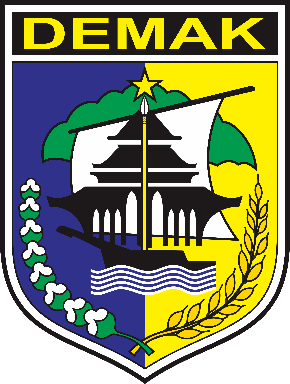 RENCANA KERJA(Renja)DINAS PARIWISATAKABUPATEN DEMAKTAHUN 2021PEMERINTAH KABUPATEN DEMAKDINAS PARIWISATA Jl. Sultan Patah No. 53 Demak Telp./ Fax: (0291) 685530Web : www.pariwisata.demakkab.go.idBAB IPENDAHULUANLatar Belakang	Pariwisata merupakan salah satu sektor strategis yang memiliki peran dan kontribusi penting dalam Pembangunan Perekonomian Nasional maupun daerah/lokal. Kemajuan dan kesejahteraan ekonomi yang semakin tinggi telah menjadikan Pariwisata sebagai  bagian pokok dari kebutuhan atau gaya hidup manusia. Bahkan telah menggerakkan jutaan manusia untuk mengenal alam dan budaya ke belahan dunia lainnya. Pergerakan jutaan manusia selanjutnya menggerakkan mata rantai ekonomi yang saling berkaitan dan menjadi industri jasa yang memberikan kotribusi penting  bagi perekonomian dunia, perekonomian negara-negara lainnya hingga pada peningkatan kesejahteraan ekonomi di Tingkat masyarakat lokal khususnya masyarakat di Destinasi Pariwisata.Kepariwisataan dikembangkan agar mampu mendorong kegiatan ekonomi dan meningkatkan citra Indonesia, meningkatkan kesejahteraan masyarakat lokal khususnya masyarakat di destinasi pariwisata, serta memberikan perluasan kesempatan kerja.Berbagai perkembangan dan peristiwa dewasa ini membawa pengaruh besar pada perkembangan kepariwisataan, khususnya kepariwisataan daerah. Banyak potensi dan sekaligus permasalahan serta isu baru yang muncul ke permukaan yang membutuhkan cara penanganan dengan pendekatan-pendekatan yang spesifik. Dinamika tersebut perlu diakomodasikan ke dalam produk-produk rencana yang ada di daerah agar potensi, permasalahanserta isu-isu baru yang muncul dapat ditampung dan menjadi dasar dalam menyusun kebijakan serta program.	Kabupaten Demak memiliki keragaman potensi wisata serta lokasi wilayah yang strategis yang dapat menjadi basis pengembangan kepariwisataan. Potensi wisata yang relatif cukup besar ini, perlu dikelola secara optimal dan terpadu. Daya tarik wisata perlu dilengkapi dengan sarana dan prasarana yang memadai dan dikemas sebagai satu kesatuan produk wisata yang bisa dinikmati wisatawan dalam satu rangkaian perjalanan yang menyenangkan.	Dalam rangka mengembangkan potensi pariwisata agar lebih berkualitas, Dinas Pariwisata Kabupaten Demak selaku penyelengara dibidang pariwisata berkewajiban menyusun Rencana Kerja (RENJA) sebagai acuan dalam pelaksanaan kegiatan. Rencana kerja atau yang lebih dikenal dengan sebutan renja adalah sebuahdokumen rencana yang memuat program dan kegiatan yang diperlukan untuk mencapai sasaran pembangunan dalam bentuk kerangkaregulasi dan kerangka anggaran. Sesuai dengan koridor penyusunannya, RENJA OPD berfungsi menjabarkan rencana strategis kedalam rencana regional dengan memuat arah kebijakan pembangunan, Prioritas pembangunan, rancangan kerangka ekonomi daerah dan program kegiatan OrganisasiPerangkat Daerah (OPD). Sebagai rencana operasional, RKPD merupakan pedoman dalam penyusunan Kebijakan Umum Anggaran, Prioritas Plafon Anggaran Sementara dan APBD. Penyusunan / perumusan rencana kerja dilakukan dengan dasar pengkajian yang terarah berorientasi kepada peningkatan kualitas layanan sesuai dengan bidang kerja sehinggga menghasilkan output program dan kegiatan yang efektif dan efisien serta sesuai dengan harapan.	Menindaklanjuti hal ini, Dinas Pariwisata Kabupaten Demak selaku perpanjangan tangan Pemerintah Kabupaten Demak dalam melaksanakan tugas dan fungsinya sebagai pelaksana kebijakan dan pembangunan dibidang pariwisata berkewajiban melakukan Penyusunan Rencana Kerja (Renja) Dinas Pariwisata Kabupaten Demak tahun 2021.Penyusunan Renja dilatarbelakangi dengan adanya UU No. 25 Tahun 2004 tentang Sistem Perencanaan Pembangunan Nasional dan Permendagri No. 13 Tahun 2006 dan Permendagri No. 59 Tahun 2007 yang memuat program dan kegiatan yang akan dilakukan pada tahun 2021. Rencana Kerja ini mengacu pula kepada Rencana Strategis (RENSTRA) Dinas Pariwisata Kabupaten Demak tahun 2016-2021 yang berisikan visi, misi, tujuan, strategi dan kebijakan sebagai penjabaran lebih lanjut dari Peraturan Daerah Kabupaten Demak Nomor 11 Tahun 2016 tentang Rencana Pembangunan Jangka Menengah Daerah (RPJMD) Kabupaten Demak Tahun 2016-2021 agar perencanaan pembangunan yang dilakukan dapat terintegrasi dengan rencana induk yang telah disusun oleh Pemerintah Kabupaten Demak sebelumnya dan berfungsi sebagai acuan bagi setiap OPD.Landasan HukumUndang-Undang Nomor 13 Tahun 1950 tentang Pembentukan Daerah-daerah Kabupaten dalam Lingkungan Propinsi Jawa Tengah sebagaimana telah diubah dengan Undang-Undang  Nomor 9 Tahun 1965 tentang Pembentukan Daerah Tingkat II Batang dengan Mengubah Undang-Undang Nomor 13 Tahun 1950 tentang Pembentukan Daerah-daerah Kabupaten dalam Lingkungan Propinsi Jawa Tengah;Undang-Undang Nomor 17 Tahun 2003 tentang Keuangan Negara;Undang-Undang Nomor 25 Tahun 2004 tentang Sistem Perencanaan Pembangunan Nasional;Undang-Undang Nomor 33 Tahun 2004 tentang Perimbangan Keuangan Antara pemerintah Pusat dan Pemerintahan Daerah;Undang-Undang Nomor 17 Tahun 2007 tentang Rencana Pembangunan Jangka Panjang Nasional Tahun 2005-2025;Undang-Undang Nomor 23 Tahun 2014 tentang Pemerintahan Daerah  sebagaimana telah diubah beberapa kali terakhir dengan Undang-Undang Nomor 9 Tahun 2015 tentang Perubahan Kedua atas Undang-Undang Nomor 23 Tahun 2014 tentang Pemerintahan Daerah;Peraturan Pemerintah   Nomor 16  Tahun 1976 tentang Perluasan Kotamadya Daerah Tingkat II Semarang;Peraturan Pemerintah Nomor 39 Tahun 2006 tentang Tata Cara Pengendalian dan Evaluasi Pelaksanaan Rencana Pembangunan;Peraturan Pemerintah Nomor 40 Tahun 2006 tentang Tata Cara Penyusunan Rencana Pembangunan Nasional;Peraturan Pemerintah Nomor 8 Tahun 2008 tentang Tahapan, Tatacara Penyusunan, Pengendalian dan Evaluasi Pelaksanaan Rencana Pembangunan Daerah;Peraturan Pemerintah Nomor 18 Tahun 2016 tentang Perangkat Daerah;Peraturan  Pemerintah  Nomor 12 Tahun  2017  tentang  Pembinaan dan Pengawasan Penyelenggaraan Pemerintahan Daerah;Peraturan  Pemerintah  Nomor 12 Tahun  2019  tentang Pengelolaan Keuangan Daerah;Peraturan Presiden Nomor 18 Tahun 2020 tentang Rencana Pembangunan Jangka Menengah Nasional Tahun 2020-2024;Peraturan Menteri Dalam Negeri Nomor 86 Tahun 2017 tentang Tata Cara Perencanaan, Pengendalian dan Evaluasi Pembangunan Daerah, Tata Cara Evaluasi Rancangan Peraturan Daerah tentang Rencana Pembangunan Jangka Panjang Daerah dan Rencana Pembangunan Jangka Menengah Daerah, serta Tata Cara Perubahan Rencana Pembangunan Jangka Panjang Daerah dan Rencana Pembangunan Jangka Menengah Daerah, dan Rencana Kerja Pemerintah Daerah;Peraturan Menteri Dalam Negeri Nomor 70 Tahun 2019 tentang Sistem Informasi Pemerintah Daerah;Peraturan Menteri Dalam Negeri Nomor 90 Tahun 2019 tentang Klasifikasi, Kodefikasi dan Nomenklatur Perencanaan Pembangunan dan Keuangan Daerah;Peraturan Menteri Dalam Negeri Nomor 40 Tahun 2020 tentang Pedoman Penyusunan Rencana Kerja Pemerintah Daerah Tahun 2021;Peraturan  Daerah  Provinsi  Jawa  Tengah  Nomor  8  Tahun  2006 tentang Tata Cara Penyusunan Perencanaan Pembangunan Daerah dan Pelaksanaan Musyawarah Perencanaan Pembangunan Provinsi Jawa Tengah;Peraturan Daerah Provinsi Jawa Tengah Nomor 5  Tahun 2013 tentang Rencana Pembangunan Jangka Menengah Daerah Tahun 2013-2018;Peraturan Daerah Provinsi Jawa Tengah Nomor 5 Tahun 2019 tentang Rencana Pembangunan Jangka Menengah Daerah Provinsi Jawa Tengah Tahun 2018-2023;Peraturan Daerah Kabupaten Demak Nomor 6 Tahun 2006 tentang Rencana Pembangunan Jangka Panjang Daerah Kabupaten Demak Tahun 2006-2025;Peraturan Daerah Kabupaten Demak Nomor 3 Tahun 2008 tentang Tata Cara Penyusunan Rencana Pembangunan Daerah dan Pelaksanaan Musyawarah Perencanaan Pembangunan Daerah Kabupaten Demak;Peraturan Daerah Kabupaten Demak Nomor 6 Tahun 2011 tentang Rencana Tata Ruang Wilayah Kabupaten Demak 2011-2031;Peraturan Daerah Kabupaten Demak Nomor 5 Tahun 2016 tentang Pembentukan dan Susunan Perangkat Daerah Kabupaten Demak;Peraturan Daerah Kabupaten Demak Nomor 11 Tahun 2016 tentang Rencana Pembangunan Jangka Menengah Daerah (RPJMD) Kabupaten Demak 2016 – 2021;Peraturan Daerah Kabupaten Demak Nomor 2 Tahun 2018 tentang Sistem Perencanaan dan Penganggaran Daerah;Peraturan Gubernur Jawa Tengah tentang Rencana Kerja Pemerintah Daerah Provinsi Jawa Tengah Tahun 2021 Nomor 19 Tahun 2020 tanggal 13 Juli 2020;Peraturan Bupati Demak Nomor 66 Tahun 2016 tentang Rencana Strategis Perangkat Daerah Kabupaten Demak Tahun 2016-2021 sebagaimana telah diubah beberapa kali, terakhir dengan Peraturan Bupati Demak Nomor 48 Tahun 2019 tentang Perubahan Kedua Atas Peraturan Bupati Demak Nomor 66 Tahun 2016 tentang Rencana Strategis Perangkat Daerah Kabupaten Demak Tahun 2016-2021;Peraturan Bupati Demak Nomor 14 Tahun 2017 tentang Penetapan Indikator Kinerja Utama Pemerintah Kabupaten Demak sebagaimana telah diubah beberapa kali, terakhir dengan Peraturan Bupati Demak Nomor 47 Tahun 2019 tentang Perubahan Ketiga atas Peraturan Bupati Demak Nomor 14 Tahun 2017 tentang Penetapan Indikator Kinerja Utama Pemerintah Kabupaten Demak;Peraturan Bupati Demak Nomor 59 Tahun 2018 tentang Pelaksanaan Sistem Perencanaan dan Penganggaran Daerah Terpadu Melalui Aplikasi Perencanaan Elektronik (e-Planning) dan Penganggaran Elektronik (e-Budgeting) sebagaimana telah diubah dengan Peraturan Bupati Demak Nomor 100 Tahun 2019 tentang Perubahan atas Peraturan Bupati Demak Nomor 59 Tahun 2018 tentang Pelaksanaan Sistem Perencanaan dan Penganggaran Daerah Terpadu Melalui Aplikasi Perencanaan Elektronik (e-Planning) dan Penganggaran Elektronik (e-Budgeting);Peraturan Menteri Dalam Negeri No. 13 Tahun 2006 tentang Pedoman Pengelolaan Keuangan Daerah sebagaimana telah diubah beberapa kali, terakhir dengan Peraturan Menteri Dalam Negeri Nomor 21 Tahun 2011 tentang Perubahan atas Permendagri No. 13 Tahun 2006 tentang Pedoman Pengelolaan Keuangan Daerah;Peraturan Menteri Dalam Negeri No. 54 Tahun 2010 tentang Pelaksanaan Peraturan Pemerintah Nomor 8 tahun 2008 tentang Tahapan, Tata cara, Penyusunan, Pengendalian dan Evaluasi Pelaksanaan Rencana Pembangunan Daerah;Peraturan Bupati Nomor 41 Tahun 2016 tentang Susunan Organisasi, Kedudukan, Tugas dan Fungsi serta Tata Kerja Dinas Pariwisata.Maksud dan Tujuan	Rencana Kerja Dinas Pariwisata Kabupaten Demak tahun 2021 disusun dengan maksud sebagai pedoman dalam mewujudkan visi, misi, tujuan dan sasaran yang telah ditetapkan dalam  Rencana Strategis Dinas Pariwisata Kabupaten Demak tahun 2016-2021. 	Adapun tujuan disusunnya Rencana Kerja Dinas Pariwisata Kabupaten Demak tahun 2021 adalah sebagai berikut : Memberikan arah dalam melaksanakan visi dan misi untuk mencapai tujuan dan sasaran yang telah ditetapkan  dalam dalam Rencana Strategis Dinas Pariwisata Kabupaten Demak tahun 2016-2021 ; Memberikan arah kebijakan  secara  berkesinambungan  dalam  pelaksanaan tugas dan fungsi Dinas Pariwisata Kabupaten Demak ;Memberikan acuan dan pedoman dalam menyusun program/kegiatan Dinas Pariwisata Kabupaten Demak tahun 2021.  Sistematika PenulisanBAB I	:	PENDAHULUAN 		1.1.	Latar Belakang 		1.2.	Landasan Hukum 		1.3.	Maksud dan Tujuan 		1.4.	Sistematikan Penulisan BAB II 	:	EVALUASI PELAKSANAAN RENJA TAHUN LALU 		2.1.	Evaluasi Pelaksanaan Renja Tahun Lalu dan			Capaian Renstra  		2.2.	Analisis Kinerja Pelayanan  		2.3.	Isu-Isu Penting Penyelenggaraan Tugas dan Fungsi  		2.4.	Review Terhadap Rancangan Awal RKPD 		2.5.	Penelaahan Usulan Program dan Kegiatan 			Masyarakat BAB III	:	 TUJUAN, SASARAN, PROGRAM DAN KEGIATAN 		3.1.	Telaah Terhadap Kebijakan Nasional 		3.2.	Tujuan dan Sasaran Renja  		3.3.	Program dan Kegiatan BAB IV 	:	PENUTUP BAB IIEVALUASI PELAKSANAAN RENJA TAHUN LALU2.1. Evaluasi Pelaksanaan Renja Tahun Lalu dan Capaian Renstra	Dalam penyelenggaraan pemerintahan daerah sesuai dengan Undang-Undang Republik  Indonesia  Nomor  32  Tahun  2004  tentang    Pemerintahan  Daerah (Lembaran  Negara  Republik  Indonesia  Tahun  2004  Nomor  125,  Tambahan Lembaran Negara Republik Indonesia Nomor 4437) dan Undang-Undang Nomor  33 Tahun  2004    tentang    Perimbangan  Keuangan  antara  Pemerintah  Pusat  dan Pemerintah Daerah (Lembaran Negara Republik Indonesia Tahun 2004 Nomor 126, Tambahan  Lembaran  Negara  Republik  Indonesia  Nomor  4438),  pemerintahan daerah  berwenang  untuk  mengatur  dan  mengurus  sendiri  urusan  pemerintahan menurut asas otonomi dan tugas pembantuan. Otonomi daerah merupakan hak, wewenang dan kewajiban daerah otonom untuk mengatur dan mengurus sendiri kepentingan masyarakat setempat menurut prakarsa sendiri berdasarkan aspirasi masyarakat sesuai dengan peraturan perundang-undangan.	Untuk mewujudkan perencanaan dan pembangunan yang berkesinambungan agar tujuan RPJMD dapat tercapai, maka penyusunan rencana kerja sudah semestinya memperhatikan dan mempertimbangkan (evaluasi) pada pencapaian pada tahun – tahun sebelumnya. Secara spesifik, evaluasi terhadap rencana kerja tahun sebelumnya harus dilakukan terhadap tiga aspek utama ; (1) kebijakan perencanaan program dan kegiatan, (2) pelaksanaan rencana program dan kegiatan, dan (3) hasil rencana program dan kegiatan yang kemudian berakumulasi kepada penyusunan atau pengidentifikasian permasalahan yang dihadapi, analisis sumber daya yang dimiliki baik SDM maupun SDA, penetapan tujuan dan sasaran prioritas secara seksama dan kebijakan serta aturan pelaksanaan.	Berdasarkan uraian diatas, maka penyusunan Rencana Kerja Dinas Pariwisata Kabupaten Demak Tahun 2021 tidak dapat terlepas dari analisis evaluasi pencapaian kinerja tahun sebelumnya. Pengurutan evaluasi ini  merupakan  satu  bagian  terintegrasi  secara  penuh  dan  tidak  dapat  dipisahkan mengingat sustainability chain (rantai kebersinambungan/ keberlajuntan) RPJMD Kabupaten Demak  Tahun  2016-2021  tidak  akan  dapat  terbentuk  apabila  salah  satu komponen tersebut dihilangkan. Untuk itu, maka evaluasi pencapaian kinerja tersebut kemudian  ditampilkan  pada  bentuk Tabel  Realisasi  Program  dan  Kegiatan  2019 seperti berikut :Laporan Realisasi Anggaran Tahun 2019	Dari tabel diatas dapat terlihat bahwa hampir semua program dan kegiatan tahun 2019 secara keseluruhan dapat  dilaksanakan. Kecuali ada 2 (dua) kegiatan yang tidak dapat dilaksanakan yaitu :Kegiatan Pengembangan Daerah Tujuan Wisata dengan sumber dana Silpa DAK Fisik Bidang Pariwisata, karena masuk di Anggaran Perubahan sehingga tidak bisa dilaknakan karena waktu kontrak tidak cukup.Kegiatan Pengembangan, Sosialisasi dan Penerapan serta Pengawasan Standarisasi, penyerapan masih rendah karena ada 2 (dua) pelatihan yang tidak bisa dilaksanakan dikarenakan waktu kontrak tidak cukup.2.2.  Analisis Kinerja Pelayanan 	Dinas Pariwisata Kabupaten Demak menggunakan Indikator Kinerja  Utama (IKU)  sebagai  dasar  melakukan analisis  kinerja pelayanan  dengan  tujuan  untuk menghasilkan  analisis  kinerja yang  lebih  akurat  berdasarkan  pelaksanaan  tiap kegiatannya. Selanjutnya, memperhatikan tugas dan kewenangan dinas selaku OPD Pemerintah Kabupaten Demak. sebagaimana telah diatur dalam Peraturan Pemerintah Nomor 38 Tahun 2007 Tentang Pembagian Urusan Pemerintahan Antara Pemerintah, Pemerintah Provinsi,  dan  Pemerintahan  Daerah  Kabupaten/Kota,  maka dapat disimpulkan bahwa Indikator Kinerja Dinas Pariwisata Kabupaten Demak berdasarkan analisis standar kebutuhan pelayanan meliputi ;  Persentase meningkatnya kunjungan Wisatawan Nusantara dan Wisatawan Mancanegara ;Jumlah kontribusi Sektor Pariwisata terhadap PAD ;Rata-rata lama kunjungan Wisatawan.Sedangkan IKK Dinas Pariwisata Kabupaten Demak adalah :Persentase pertumbuhan jumlah Wisatawan Mancanegara per Kebangsanaan ;Persentase peningkatan perjalanan Wisatawan Nusantara yang datang ;Tingkat hunian akomodasi ;Kontribusi Sektor Pariwisata terhadap jumlah total PDRB ;Kontribusi Sektor Pariwisata terhadap jumlah total PAD.TabelIndikator Kinerja Utama (IKU)2.3. Isu-isu Penting Penyelenggaraan Tugas dan Fungsi Perangkat Daerah.Isu InternalLemahnya Koordinasi Lintas Sektoral		Sinergi lintas sektoral ini sangat berperan sekali dalam menentukan keberhasilan pencapaian visi mengingat bahwa pembangunan sektor pariwisata bukanlah pekerjaan satu dinas saja melainkan atas partisipasi aktif semua elemen. Namun disayangkan bahwa sinergi yang diharapkan belum dapat memberikan hasil maksimal.  Keterbatasan  ini  bukan disebabkan semata oleh bagaimana program dan kegiatan itu dilaksanakan melainkan  lebih  karena  kualitas  sinergi  kerjasama  dan  koordinasi  lintas sektoral kedinasan Pemerintah Daerah Kabupaten Demak masih jauh dari yang diharapkan.  		Hubungan  kelembagaan  dalam  wujud  koordinasi  antar  pelaku pariwisata  dirasakan  masih  belum  optimal,  sehingga  upaya  meningkatkan program-program  pembangunan  kepariwisataan  yang  lebih terpadu dan terintegrasi menjadi prasyarat keberhasilan pembangunan kepariwisataan.		Pemerintah sebagai fasilitator dan pembina pembangunan memegang kunci untuk membuka keterpaduan pembangunan bidang Pariwisata, sehingga pihak swasta dan masyarakat akan berpartisifasi aktuf dalam pencapaian sasaran pembangunan di sektor pariwisataKondisi dan Kemempuan APBD		Upaya  untuk  membangun  kepariwisataan  daerah  pada  saat  ini dihadapkan pada satu dilema, bahwa  pada  satu  sisidiharapkan  sektor pariwisata daerah akan mampu berperan sebagai sektor unggulan penyumbang devisa terbesar di tingkat nasional. Namun disisi lain kemitraan menjadi sektor pariwisata sebagai penghasil pendapatan asli daerah tidak di imbangi dengan penyedian angggaran yang memadai.   Isu EksternalPsikologis Wisatawan dan Perubahan Tren Pariwisata Global		Pariwisata tidak dapat dipungkiri lagi telah menjadi salah satu pilar utama dalam meningkatkan pendapatan baik negara (devisa) maupun daerah (PAD). Kebutuhan akan relaksasi pikiran melalui perjalanan wisata telah menjadi salah satu kebutuhan pokok tiap individu. Hanya saja, kebutuhan wisata yang diinginkan oleh tiap individu berbeda satu sama lainnya. 		DI Kabupaten Demak memiliki beberapa opsi tempat wisata antara lain wisata religi, alam dan agro wisata. Tren pariwisata sekarang ini lebih cenderung ke lokasi yang 		Di era millennium saat ini, dimana tren bisnis berkembang dan berubah dengan sangat pesat (luar biasa dinamis), pariwisata sebagai bagian dari bisnis yang menjanjikan turut pula mengalami perubahan pesat. Kalau dahulu, wisatawan hanya menginginkan kemudahan akses objek wisata dan jaminan keamanan maka pada saat ini, wisatawan sudah begitu menuntut akan ketersediaan fasilitas utama  lainnya  seperti  ketersediaan  jaringan  internet,  akses  financial  yang lengkap (mesin ATM universal), infrastruktur  yang  bukan  hanya  baik  tetapi  juga  cepat,  jasa  transportasi, tempat  makan,  pusat  cinderamata  terpadu,  dll  yang  begitu  rumit  namun sangat logis mengingat perjalanan mereka adalah perjalanan menuju daerah baru  yang  belum  dikenal  dengan  baik  oleh  mereka.  Selain  hal  tersebut, psikologis masyarakat daerah tujuan wisata turut pula menjadi pertimbangan utama bagi wisatawan  dalam melakukan perjalanan wisata. Jaminan akan masyarakat yang ramah, ringan tangan dalam membantu, sopan tutur kata menjadi prioritas yang tidak bisa ditawar-tawar.		Memperhatikan  tuntutan  diatas,  maka  daerah  tujuan  wisata  sangat dituntut untuk tidak hanya menekankan pembangunan  kepariwisataannya hanya pada pembangunan hardware semata  melainkan harus pula mengutamakan pembangunan  dan  pengembangan 	softskills.  Pembangunan fisik dan manusia harus berjalan seimbang agar terbentuk equilibrium seperti yang diminta oleh para wisatawan. Pemanfaatan Teknologi Informasi	Promosi pariwisata adalah sebuah promosi multi dimensi karena yang dijual adalah jasa dan produk bukan salah satu saja. Oleh sebab itu diperlukan adanya konsep bauran pemasaran (marketing mi-) yang terintegrasi dan tidak hanya terpaku kepada konsep 4P semata Product (produk), Price (harga), Place (Tempat), dan Promotion (promosi)  melainkan  mesti  pula mempertimbangkan keberadaan factor People (manusia), Physical Evidence (bukti fisik) dan Process (standardisasi proses). Kemudian sebagai pengelola potensi wisata, harus pula memperhatikan sudut pandang konsumen terhadap jasa  dan  produk  yang  ditawarkan.  Patut  untuk  ditelaah  lebih  mendalam mengenai  kebutuhan  dan  harapan  wistawan  (customers’ needs and e-pectations), biaya yang harus dikeluarkan (cost), kenyamanan (	convenience) dan kelancaran komunikasi. 	Integrasi  analisis  sudut  pandang  penjual  dan  konsumen  yang tercantum  dengan  baik  didalam  konsep  7P  bauran  pemasaran  (7P  of Marketing  Mi-)  kemudian  dapat  diterapkan  kedalam  penyusunan  strategi promosi  yang  tentu  saja  menjadi  tidak  murah.  Namun  demikian, perkembangan  dunia  teknologi  informasi  saat  ini  telah  sangat  banyak menguntungkan promosi pariwisata. Mahalnya biaya promosi dapat ditekan sedemikian rupa melalui pembuatan website yang memuat semua informasi penting dan dapat diakses oleh siapa saja dan dimana saja diseluruh dunia.  Bahkan tidak terbatas pada penyediaan website, pada saat ini situs-situs jejaring  sosial  telah  banyak  bermunculan  dan  menyediakan  fasilitas gratis sehingga biaya promosi dapat semakin ditekan.	Memanfaatkan kondisi ini, Dinas Pariwisata Kabupaten Demak telah membuat webside yang berisi tentang destinasi pariwisata, event pariwisata, jumlah kunjungan dll. Alamat web tersebut dapat di akses melalui alamat : www.pariwisata.demakkab.go.id. Selain melalui webside Dinas Pariwisata juga aktif dalam social media antara lain Instagram dan Facebook.2.4.Review Rancangan Awal	Menimbang pelaksanaan dan capaian program dan kegiatan Dinas Pariwisata Kabupaten Demak dari tahun 2015 – 2016 serta proyeksi kegiatan tahun berjalan (2020) kemudian  turut  pula  menimbang  perkembangan  tingkat  kunjungan  wisata  lokal maupun mancanegara ke Kabupaten Demak sepanjang kurun waktu 4 tahun terakhir (2016-2019), maka pada formulasi program dan kegiatan pada Tahun Anggaran 2021 harus mampu untuk : Optimalisasi peningkatan partisipasi masyarakat melalui pemberdayaan kelompok sadar wisata dan pelaku pariwisata dan kelompok kesenian; Meningkatkan kualitas pariwisata sehingga memiliki citra khas (prominent value); Membentuk  kegiatan  wisata  baru  dengan  memanfaatkan  potensi  wisata  yang belum tereksploitasi; Meningkatkan  kunjungan  wisatawan  baik  lokal,  regional,  nasional  dan internasional; Membentuk  tren  baru  yang  dapat  meningkatkan  motivasi  wisatawan  untuk melakukan kunjungan ulang; Memperbanyak atraksi daya tarik wisata untuk meningkatkan durasi waktu tinggal (stay-time-period); Membentuk  jaringan  kerjasama  dengan  pengrajin  cinderamata  lokal  dan pengusaha  setempat  untuk  meningkatkan  perbelanjaan  wisatawan (tourists’shopping e-penses). 2.5.Penelaahan Usulan Program dan Kegiatan Masyarakat	Pembangunan di bidang Pariwisata bertujuan untuk meningkatkan kemakmuran dan kesejahteraan rakyat sebagaimana terkandung dalam Pancasila dan Pembukaan Undang-Undang Dasar Negara Republik Indonesia Tahun 1945.  Pembangunan  pariwisata  tidak  dapat  disanggah  lagi  merupakan  suatu pekerjaan berat yang mencakup semua aspek baik kedinasan maupun non kedinasan. Kerjasama lintas sektoral antar lembaga kepemerintahan menjadi syarat mutlak untuk memperoleh hasil sesuai harapan.  Pekerjaan berat ini tidaklah lebih berat daripada membangun kesadaran dan meningkatkan partisipasi masyarakat yang memegang peranan penting dalam kepariwisataan mengingat masyarakat merupakan bagian tidak terpisahkan dan merupakan elemen yang bersinggungan langsung dengan wisatawan. 	Menindaklanjuti  kondisi  demikian,  maka  pemerintah  melalui  dinas  terkait harus  betul  –  betul  dapat  bersikap  cerdik  dan  arif  dalam  membangun  kelompok masyarakat yang sadar wisata dan mampu berperan aktif sehingga dapat menyumbang promosi wisata dan kegiatannya di lapangan. Dalam hal ini dengan memperhatikan psikologis masyarakat Kabupaten Demak, maka Dinas Pariwisata Kabupaten Demak menyusun program dan kegiatan kerja Tahun Anggaran 2021 yang berorientasi kepada pembangunan  komunitas  masyarakat  sadar  wisata  melalui  pelatihan  –  pelatihan terpadu yang melibatkan pihak – pihak terkait dan diberikan kepada masyarakat secara langsung,  juga  diberikan  pula  kepada  para  peserta  didik  dan  pelaku  usaha kepariwiastaan. Pemberian pelatihan dengan sasaran multi level ini bertujuan untuk membangun kesadaran masyarakat dari usia dini sehingga pada tahun-tahun yang akan datang masyarakat Kabupaten Demak dapat bertransformasi menjadi satu kekuatan baru yang  solid  dalam  memajukan  kepariwisataan  daerah.  Selain  itu,  penyelenggaraan event – event wisata yang melibatkan unsur masyarakat secara langsung juga turut dilakukan. Hal ini dimaksud untuk memotivasi masyarakat agar mau berdiri bersama pemerintah dalam memajukan kepariwisataan kota sekaligus membuka peluang untuk meningkatkan perekonomian masyarakat lokal. 	Hubungan  kerjasama  pemerintah  daerah  dan  masyarakat  dalam  pengelolaan pariwisata menjadi salah satu permasalahan utama yang perlu segera ditindaklanjuti, baik dari sisi Pendapatan Daerah, pembangunan dan pemeliharaan aset sarana dan prasarana pendukung pariwisata.Terlampir  kami sampaikan usulan dari pemangku kepentingan untuk bidang Pariwisata dari Pokkir sebagai berikut :BAB IIITUJUAN, SASARAN, PROGRAM DAN KEGIATANTelaahan Terhadap Kebijakan Nasional 	Kebijakan  pembangunan  kepariwisataan  dalam  lingkup  Provinsi  dan Kabupaten/Kota,  perlu  mengacu  kepada  Rencana  Induk  yang  lebih  tinggi  dalam lingkup  Nasional,  yaitu  Rencana Induk  Pembangunan  Pariwisata  Nasional (RIPPARNAS; PP No. 50 Tahun 2011) maupun kebijakan pembangunan lainnya yang terkait dengan kepariwisataan. Berdasarkan Peraturan Pemerintah Republik Indonesia Nomor 50 Tahun 2011 tentang Rencana Induk Pembangunan Kepariwisaan Nasional tahun 2010-2025  kebijakan  pembangunan  kepariwisataan  nasional adalah  sebagai berikut:Destinasi Pariwisata Pemasaran Pariwisata Industri Pariwisata Kelembagaan Kepariwisataan 	Visi pembangunan kepariwisataan Nasional adalah “Terwujud Indonesia sebagai negara tujuan wisata berkelas dunia, berdaya saing, berkelanjutan, mampu mendorong pembangunan daerah dan kesejahteraan rakyat”. Dalam mewujudkan visi pembangunan kepariwisataan nasional terdapat empat misi pembangunan kepariwisataan nasional meliputi pengembangan : Destinasi pariwisata yang aman, nyaman, menarik, mudah dicapai, berwawasan lingkungan, meningkatkan pendapatan nasional, daerah dan masyarakat. Pemasaran pariwisata yang sinergis, unggul dan bertanggungjawab untuk meningkatkan kunjungan wisatawan nusantara dan mancanegara. Industri pariwisata yang berdaya saing, kredibel, menggerakkan kemitraan usaha dan bertanggungjawab terhadap lingkungan alam dan sosial budaya. Kelembagaan kepariwisataan merupakan organisasi pemerintah, pemerintah daerah, swasta dan masyarakat, sumber daya manusia, regulasi, dan mekanisme operasional yang efektif dan efesien dalam rangka mendorong terwujudnya pembangunan kepariwisataan yang berkelanjutan.Tujuan Pembangunan kepariwisataan Nasional adalah sebagai berikut : Meningkatkan kualitas dan kuantitas destinasi pariwisata.Mengkomunikasikan destinasi pariwisata indonesia dengan menggunakan media pemasaran secara efektif, efesien dan bertanggungjawab.Mewujudkan industry pariwisata yang mampu menggerakkan perekonomian nasional. Mengembangkan kelembagaan kepariwisataan dan tata kelola pariwisata yang mampu mensinergikan pembangunan destinasi pariwisata, pemasaran pariwisata dan industri pariwisata secara profesional, efektif dan efisien. Adapun sasaran Pembangunan Kepariwisataan Nasional adalah sebagai berikut : Jumlah kunjungan wisatawan mancanegara Jumlah pergerakan wisatawan nusantara Jumlah penerimaan devisa dan wisatawan mancanegara Jumlah pengeluaran wisatawan nusantara. Produk Domistik Bruto di bidang Pariwisata. 	Pembangunan kepariwisataan Kabupaten Demak tidak dapat melepaskan diri dari  perencanaan  induk  yang  telah tertuang  dalam  Rencana Pembangunan Jangka Menengah Daerah (RPJMD) Kabupaten Demak Periode 2016 – 2021 menyesuaikan dengan program pada Rencana Pembangunan Jangka Menengah Nasional (RPJMN) Indonesia Periode 2015 -2019. Adapun arah tujuan pembangunan pariwisata seperti yang telah tertuang di dalam Strategi dan Kebijakan Umum Rencana Pembangunan Jangka Menengah Daerah  (RPJMD)  Kabupaten Demak Periode  Tahun  2016-2021 yaitu :Meningkatkan daya saing pariwisata melalui pembukaan destinasi baru, peningkatan promosi pariwisata, memperkuat kelompok sadar wisata, dan meningkatkan frekuensi dan kualitas event-event pariwisata.Peningkatan daya saing sektor pariwisata difokuskan pada peningkatan kontribusi pariwisata pada pendapatan asli daerah dan pengembangan destinasi baru.Tujuan dan Sasaran Renja	Tujuan adalah sesuatu (apa) yang akan dicapai atau dihasilkan dalam jangka waktu 1 (satu) sampai dengan 5 (lima) Tahunan. Tujuan ditetapkan dengan mengacu pada penciptaan Visi dan Misi Bupati Demak serta didasarkan pada RPJMD 2016-2021, isue strategis dan analisis strategis, yang mengarah pada perumusan Sasaran, Kebijakan, Program dan kegiatan dalam rangka merealisasikan Misi.Tujuan dan sasaran Bupati dan Wakil Bupati Demak terpilih yang sebagai acuan Dinas Pariwisata adalah :Tujuan :Meningkatkan daya saing pariwisata dan pelestarian kebudayaanSasaran :Meningkatnya kontribusi pendapatan pariwisata dalam PAD	Adapun tujuan dan sasaran yang ingin diwujudkan Dinas Pariwisata Kabupaten Demak untuk mencapai Visi dan Misi Bupati dan Wakil Bupati Demak terpilih sebagaimana tersebut, adalah :TUJUAN DAN SASARANDINAS PARIWISATA TAHUN 2021Program dan Kegiatan 	Berdasarkan arah kebijakan dan sasaran strategi yang akan dicapai, maka program  dan  kegiatan  Dinas  Pariwisata  Kabupaten Demak  tahun 2021  adalah sebagai berikut : Program  Peningkatan  Sarana  dan  Prasarana  Aparatur, dengan  kegiatan: Pengadaan Perlengkapan Gedung KantorPemeliharaan  Rutin/Berkala Gedung Kantor. Pemeliharaan  Rutin/Berkala Kendaraan Dinas/ OperasionalPemeliharaan  Rutin/Berkala Peralatan Gedung Kantor. Penyediaan Jasa Surat menyurat. Penyediaan Jasa Komunikasi, Sumber Daya Air dan Listrik.Penyediaan jasa administrasi keuanganPenyediaan   Alat Tulis Kantor. Penyediaan   Barang Cetakan dan Penggandaan. Penyediaan Komponen, Instalasi Listrik   /    penerangan Bangunan  Kantor. Penyediaan Peralatan dan Perlengkapan Kantor. Penyediaan  Bahan  Bacaan   dan  Peraturan  Perundang – undangan. Penyediaan Bahan Logistik KantorPenyediaan Makanan dan Minuman.Rapat Koordinasi dan Konsultasi ke Luar Daerah. Penyediaan jasa pegawai non PNSProgram Peningkatan Kapasitas Sumber Daya Aparatur, dengan  kegiatan: Pendidikan dan pelatihan formalProgram Pengembangan Pemasaran Pariwisata, dengan  kegiatan:Pelaksanaan  Promosi Pariwisata Nusantara di Dalam dan di Luar Negeri Peningkatan Pemanfaatan Teknologi Informasi Dalam Pemasaran PariwisataKoordinasi Dengan Sektor Pendukung PariwisataProgram Pengembangan Destinasi Pariwisata, dengan  kegiatan: Peningkatan Pembangunan Sarana dan Prasarana PariwisataPengembangan Jenis dan Paket Wisata UnggulanPengembangan Daerah Tujuan WisataPengembangan, Sosialisasi, dan Penerapan Serta Pengawasan StandarisasiPengembangan, Sosialisasi, dan Penerapan Serta Pengawasan Standarisasi (DBHCHT)	Adapun program dan kegiatan kerja Dinas Pariwisata Kabupaten Demak beserta pagu kegiatannya dapat dilihat pada tabel usulan program dan kegiatan berikut ini :BAB IVPENUTUP	Dinas  Pariwisata  Kabupaten Demak  merupakan  salah  satu Satuan Kerja Perangkat Daerah (SKPD) di Pemerintah Kabupaten Demak yang harus menyusun Rencana Kerja pada Dinas Pariwisata Kabupaten Demak.  Rencana Kerja Dinas Pariwisata Kabupaten Demak adalah dokumen perencanaan Dinas Pariwisata Kabupaten Demak untuk periode satu tahun. Rencana kerja ini merupakan acuan untuk Dinas Pariwisata Kabupaten Demak sebagai pedoman dalam melaksanakan tugas pokok dan fungsi serta program/kegiatan yang akan dilaksanakan pada tahun 2021 sekaligus sebagai ukuran keberhasilan dalam pelaksanaan program/kegiatan. Rencana Kerja Dinas Pariwisata Kabupaten Demaktahun 2021 ini juga sebagai acuan dalam menyusun program dan kegiatan kinerja SKPD dalam rangka penyusunan RAPBD Kabupaten Demak Tahun 2021. 	Rencana Kerja Dinas Pariwisata Kabupaten Demak Tahun 2021 dapat diimplementasikan secara optimal apabila didukung kerjasama dan koordinasi dari berbagai pihak di lingkungan internal dan eksternal. Untuk menghasilkan upaya yang sinergis dalam rangka mengaktualisasikan Rencana Kerja DinasPariwisata  Kabupaten Demaktahun  2021,  diperlukan  keterpaduan,  kerjasama, keterbukaan dan etos kerja seluruh personil di Dinas Pariwisata Kabupaten Demak.	Dinas Pariwisata kabupaten Demak sebagai Organisasi Perangkat Daerah teknis yang mempunyai tugas pokok menyusun kebijakan, mengkoordinasikan dan melaksanakan urusan pemerintah di bidang kepariwisataan mempunyai fungsi untuk  memberikan pelayanan di bidang  pariwisata pada masyarakat. Agar pelaksanaan tugas dan fungsi tersebut berjalan secara optimal maka diperlukan pengelolaan SDM, sumber dana dan sarana secara efektif dan efisien .Permasalahan atau Kendala Yang berkaitan dengan Pencapaian KinerjaPermasalahan atau kendala yang ditemui dalam pelaksanaan kegiatan guna mencapai kinerja yang telah ditargetkan, diantaranya :Kurangnya SDM Pariwisata yang sesuai dengan Tingkat Pendidikan.Kurangnya pengetahuan pengelola objek wisata dan Daya tarik wisata, Pramuwisata, pelaku usaha Pariwisata dan pemandu wisata  dilingkungan objek wisata   tentang pelayanan prima kepada pengunjung dengan harapan pengunjung akan betah sehingga lama berkunjung lebih lama dan akan berkunjung lagi ke Kabupaten Demak ;Belum seluruhnya pelaku usaha pariwisata yang bersertifikasi, di Kabupaten Demak baru ada 2 (dua) orang.Oleh karena itu ke depan dalam rangka meningkatkan capaian kinerja tahun mendatang maka akan ditempuh strategi sebagai berikut:Meningkatkan pengetahuan dan kemampuan SDM tentang pelatihan , serta meningkatkan pengetahuan dan kemampuan SDM Aparatur, pengelola Objek dan Daya Tarik Wisata, Pramuwisata, para pelaku usaha pariwisata lainnya, melalui Pelatihan SDM Pelaku Pariwisata, Pelatihan Peningkatan Kualitas Tata Kelola Destinasi Pariwisata  dan Kapasitas Masyarakat Pelaku Usaha Kepariwisataan.   Mengadakan Pelatihan kepada pengelola objek wisata dan Daya tarik wisata, Pramuwisata, pelaku usaha Pariwisata dan pemandu wisata  dilingkungan objek wisata   tentang pelayanan prima kepada pengunjung dengan harapan pengunjung akan betah sehingga lama berkunjung lebih lama dan akan berkunjung lagi ke Kabupaten Demak ;  Mengikutsertakan pelaku usaha pariwisata untuk mengikuti pelatihan untuk mendapatkan sertifikasi standart Nasional.Strategi Pemecahan MasalahStrategi yang dilaksanakan dalam menghadapi permasalahan tersebut adalah :Peningkatan Sumber Daya Manusia (SDM) pengelola objek dan daya tarik wisata serta stake holder terkait melalui Pelatihan SDM Pelaku Pariwisata, Pelatihan Peningkatan Kualitas Tata Kelola Destinasi Pariwisata  dan Kapasitas Masyarakat Pelaku Usaha Kepariwisataan;Mengoptimalkan program-program dan kegiatan yang telah dialokasikan anggaran melalui APBD Kabupaten Demak maupun anggaran dari Pusat;Meningkatkan kerjasama, kemitraan, dan partisipasi seluruh pemangku kepentinganMeningkatkan pembangunan sarana prasarana Objek Daya Tarik Wisata.Meningkatkan mutu pelayanan dan jumlah kunjungan, lama kunjungan dan pengeluaran belanja wisatawan ;Meningkatnya tampilan kesenian dalam rangka kalender event.Meningkatkan kerjasama dibidang promosi melalui tampailan kesenian.Meningkatkan promosi pariwisata melalui Website, Facebox, Instagram, Youtube, Brosure, Sipartali,  Leaflet.	Demikian Rancangan Akhir Renja Dinas Pariwisata Kabupaten Demak Tahun 2021, semoga dapat menjadi bahan pertimbangan / evaluasi untuk kegiatan / kinerja yang akan datang.                                                            	Demak,   17 Juli  2020	KEPALA DINAS PARIWISATA 	KABUPATEN DEMAK	AGUS KRIYANTO, SE, MM	Pembina Tingkat I	NIP. 19690810 199703 1 006NoNAMA PROGRAM/ KEGIATANPAGU  DANA (Rp.)REALISASIREALISASIKETNoNAMA PROGRAM/ KEGIATANPAGU  DANA (Rp.)(Rp)(%)KETNoNAMA PROGRAM/ KEGIATANPAGU  DANA (Rp.)(Rp)(%)KET123456BELANJA LANGSUNG3,798,400,0002,660,874,92370.05AProgram Pelayanan Administrasi Perkantoran782.873.600746.899.09595,401Penyediaan Jasa Surat-menyurat1.500.0001.500.000100,00 Selesai 2Peny.Js.Kom.Sumber Daya Air dan Listrik75.000.00052.324.05569,77 Selesai 3Peny.Jasa Administrasi Keuangan39.900.00039.200.00098,25 Selesai 4Penyediaan Alat Tulis Kantor20.000.00019.984.67699,92 Selesai 5Penyediaan Barang Cetakan Dan Penggandaan34.000.00033.781.95099,36 Selesai 6Penyediaan Komponen Instalasi Listrik/ Penerangan Bangunan5.000.0004.990.00099,80 Selesai 7Penyediaan Peralatan dan Perlengkapan Kantor8.000.0007.979.20099,74 Selesai 8Penyediaan Bahan Bacaan dan Peraturan perundang-undangan2.200.0001.407.30063,97 Selesai 9Penyediaan bahan Logistik kantor5.000.0004.950.00099,00 Selesai 10Penyediaan Makanan dan Minuman20.000.00019.961.50099,81 Selesai 11Rapat-rapat Koordinasi dan Konsultasi ke luar daerah100.000.00099.820.67899,82 Selesai 12Penyediaan Jasa Pegawai Non PNS472.273.600460.999.73697,61 Selesai BProgram PeningkatanSarpras Aparatur114.050.785108.615.00095,2313Pengadaan Perlengkapan gedung kantor40.000.00035.350.00088,38 Selesai 14Pemeliharaan Rutin/ berkala gedung Kantor30.000.00029.940.00099,80 Selesai 15Pemeliharaan Rutin/berkala Kendaraan Dinas/Operasional34.050.78533.905.00099,57 Selesai 16Pemeliharaan Rutin/berkala peralatan gedung kantor10.000.0009.420.00094,20 Selesai CProgram Peningkatan Kapasitas Sumber Daya Aparatur10.000.0009.550.00095,5017Pendidikan dan Pelatihan Formal10.000.0009.550.00095,50 Selesai DProgram Pengembangan Pemasaran Pariwisata189.908.315189.776.61899,9318Peningkatan pemanfaatan teknologi informasi dalam pemasaran pariwisata15.900.00015.897.00099,98 Selesai 19Koordinasi dengan sektor pendukung pariwisata48.758.31548.757.500100,00 Selesai 20Pelaksanaan promosi pariwisata nusantara di dalam dan luar negeri125.250.000125.122.11899,90 Selesai EProgram Pengembangan Destinasi Pariwisata3.613.010.0002.711.010.17375,0321Peningkatan Pembangunan Sarana dan Prasarana Pariwisata1.859.342.0001.816.633.17397,70 Selesai 22Pengembangan jenis dan paket wisata unggulan208.750.000198.647.00095,16 Selesai 23Pengembangan daerah tujuan wisata326.630.000-- Batal Dilaksanakan 24Pengembangan, sosialisasi, dan penerapan serta pengawasan standarisasi1.048.288.000550.310.00052,50 Selesai 25Pengembangan, sosialisasi, dan penerapan serta pengawasan standarisasi (DBHCHT)170.000.000145.420.00085,54SelesaiFProgram Pengembangan Kemitraan47.420.00047.170.00099,4726Pelaksanaan Koordinasi pembangunan kemitraan pariwisata41.420.00041.420.000100,00 Selesai 27Monitoring, Evaluasi, dan Pelaporan6.000.0005.750.00095,83 Selesai BELANJA TIDAK LANGSUNG28Belanja Pegawai2.361.641.0002.257.749.26095,60 Selesai JUMLAH7.118.903.7006.070.770.14685,28 Selesai Tabel 2.1 Rekapitulitas Evaluasi Hasil Pelaksanaan Renja Perangkat Daerah danTabel 2.1 Rekapitulitas Evaluasi Hasil Pelaksanaan Renja Perangkat Daerah danTabel 2.1 Rekapitulitas Evaluasi Hasil Pelaksanaan Renja Perangkat Daerah danTabel 2.1 Rekapitulitas Evaluasi Hasil Pelaksanaan Renja Perangkat Daerah danTabel 2.1 Rekapitulitas Evaluasi Hasil Pelaksanaan Renja Perangkat Daerah danTabel 2.1 Rekapitulitas Evaluasi Hasil Pelaksanaan Renja Perangkat Daerah danTabel 2.1 Rekapitulitas Evaluasi Hasil Pelaksanaan Renja Perangkat Daerah danTabel 2.1 Rekapitulitas Evaluasi Hasil Pelaksanaan Renja Perangkat Daerah danTabel 2.1 Rekapitulitas Evaluasi Hasil Pelaksanaan Renja Perangkat Daerah danTabel 2.1 Rekapitulitas Evaluasi Hasil Pelaksanaan Renja Perangkat Daerah danTabel 2.1 Rekapitulitas Evaluasi Hasil Pelaksanaan Renja Perangkat Daerah danTabel 2.1 Rekapitulitas Evaluasi Hasil Pelaksanaan Renja Perangkat Daerah danTabel 2.1 Rekapitulitas Evaluasi Hasil Pelaksanaan Renja Perangkat Daerah danTabel 2.1 Rekapitulitas Evaluasi Hasil Pelaksanaan Renja Perangkat Daerah danPencapaian Renstra Perangkat Daerah s/d Tahun 2020Pencapaian Renstra Perangkat Daerah s/d Tahun 2020Pencapaian Renstra Perangkat Daerah s/d Tahun 2020Pencapaian Renstra Perangkat Daerah s/d Tahun 2020Pencapaian Renstra Perangkat Daerah s/d Tahun 2020Pencapaian Renstra Perangkat Daerah s/d Tahun 2020Pencapaian Renstra Perangkat Daerah s/d Tahun 2020Pencapaian Renstra Perangkat Daerah s/d Tahun 2020Pencapaian Renstra Perangkat Daerah s/d Tahun 2020Pencapaian Renstra Perangkat Daerah s/d Tahun 2020Pencapaian Renstra Perangkat Daerah s/d Tahun 2020Pencapaian Renstra Perangkat Daerah s/d Tahun 2020Pencapaian Renstra Perangkat Daerah s/d Tahun 2020Pencapaian Renstra Perangkat Daerah s/d Tahun 2020Kabupaten DemakKabupaten DemakKabupaten DemakKabupaten DemakKabupaten DemakKabupaten DemakKabupaten DemakKabupaten DemakKabupaten DemakKabupaten DemakKabupaten DemakKabupaten DemakKabupaten DemakKabupaten DemakNama Perangkat Daerah : Dinas PariwisataNama Perangkat Daerah : Dinas PariwisataNama Perangkat Daerah : Dinas PariwisataNama Perangkat Daerah : Dinas PariwisataNama Perangkat Daerah : Dinas PariwisataLembar : …….KodeKodeKodeKodeUrusan/Bidang Urusan Pemerintahan Daerah dan Program/KegiatanIndikator Kinerja Program (outcomes)/Kegiatan (output)Target Kinerja Capaian (Renstra Perangkat Daerah) Tahun 2021Realisasi Target Kinerja hasil Program dan Keluaran Kegiatan s/d Tahun 2018Target dan Realisasi Kinerja Program dan Kegiatan Tahun Lalu (2019)Target dan Realisasi Kinerja Program dan Kegiatan Tahun Lalu (2019)Target dan Realisasi Kinerja Program dan Kegiatan Tahun Lalu (2019)Target Program dan Kegiatan (Renja Perangkat Daerah Tahun 2020)Perkiraan Realisasi Capaian Target Rentra Perangkat Daerah s/d Tahun BerjalanPerkiraan Realisasi Capaian Target Rentra Perangkat Daerah s/d Tahun BerjalanKodeKodeKodeKodeUrusan/Bidang Urusan Pemerintahan Daerah dan Program/KegiatanIndikator Kinerja Program (outcomes)/Kegiatan (output)Target Kinerja Capaian (Renstra Perangkat Daerah) Tahun 2021Realisasi Target Kinerja hasil Program dan Keluaran Kegiatan s/d Tahun 2018Target Renja Perangkat Daerah Tahun 2019Realisasi Renja Perangkat Daerah Tahun 2019Tingkat Realisasi (%)Target Program dan Kegiatan (Renja Perangkat Daerah Tahun 2020)Realisasi Capaian Program dan Kegiatan s/d Tahun Berjalan (2020)Tingkat Capaian Realisasi Target Renstra (%)11112345678=(7/6)910=(5+7+9)11=(10/4)3Pariwisata302Pariwisata3021Program Pelayanan Administrasi PerkantoranTerlayaninya administrasi perkantoran (bulan)6012121210002440302101Penyediaan jasa surat menyuratBiaya meterai, perangko, surat tercatat, dan benda pos lainnya 6012121210002440302102Penyediaan jasa komunikasi, sumber daya air dan listrikPembayaran rekening telpon, PDAM, listrik 6012121210002440302107Penyediaan jasa administrasi keuanganTerbayarnya honor bendahara pengeluaran dan barang 6012121210002440302110Penyediaan alat tulis kantorKetersediaan ATK 6012121210002440302111Penyediaan barang cetakan dan penggandaanCetak amplop, map, blanko, kertas kop, stiker, dan penggandaan 6012121210002440302112Penyediaan komponen instalasi listrik/penerangan bangunan kantorPengadaan komponen listrik 6012121210002440302113Penyediaan peralatan dan perlengkapan kantorTerjaganya kebersihan kantor 6012121210002440302115Penyediaan bahan bacaan dan peraturan perundang-undanganPembayaran langganan koran 6012121210002440302116Penyediaan bahan logistik kantorTercukupinya Umubul2, bendera, dan tanaman hias kantor 6012121210002440302117Penyediaan makanan dan minumanPengadaan makan, minum rapat6012121210002440302118Rapat-rapat kordinasi dan konsultasi ke luar daerahPerjalanan dinas6012121210002440302119Penyediaan Jasa pegawai non-PNSHonor pegawai non-PNS6012121210002440302023 Program Peningkatan Sarana dan Prasarana Aparatur  Tersedianya dan terpeliharanya sarana dan prasarana aparatur untuk mendukung kelancaran pelaksanaan seluruh kegiatan kepariwisataan  601212121001236603020207 Pengadaan Perlengkapan Gedung Kantor  Terpenuhinya perlengkapan gedung kantor 601212121001236603020222 Pemeliharaan rutin/berkala gedung kantor  Gedung kantor yang layak dan nyaman 601212121001236603020224 Pemeliharaan rutin/berkala kendaraan dinas/operasional  Pemeliharaan kendaraan dinas 601212121001236603020228 Pemeliharaan rutin/berkala peralatan gedung kantor  Pemeliharaan peralatan elektronik, mesin ketik kantor 60121212100123660Penyediaan jasa surat menyuratBiaya meterai, perangko, surat tercatat, dan benda pos lainnya 1212#DIV/0!Penyediaan jasa komunikasi, sumber daya air dan listrikPembayaran rekening telpon, PDAM, listrik 1212#DIV/0!Penyediaan jasa administrasi keuanganTerbayarnya honor bendahara pengeluaran dan barang 1212#DIV/0!Penyediaan alat tulis kantorKetersediaan ATK 1212#DIV/0!Penyediaan barang cetakan dan penggandaanCetak amplop, map, blanko, kertas kop, stiker, dan penggandaan 1212#DIV/0!Penyediaan komponen instalasi listrik/penerangan bangunan kantorPengadaan komponen listrik 1212#DIV/0!Penyediaan peralatan dan perlengkapan kantorTerjaganya kebersihan kantor 1212#DIV/0!Penyediaan bahan bacaan dan peraturan perundang-undanganPembayaran langganan koran 1212#DIV/0!Penyediaan bahan logistik kantorTercukupinya Umubul2, bendera, dan tanaman hias kantor 1212#DIV/0!Penyediaan makanan dan minumanPengadaan makan, minum rapat1212#DIV/0!Rapat-rapat kordinasi dan konsultasi ke luar daerahPerjalanan dinas1212#DIV/0!Penyediaan Jasa pegawai non-PNSHonor pegawai non-PNS1212#DIV/0!3025 Program Peningkatan Kapasitas Sumber Daya Aparatur  Peningkatan kwalitas SDM Bidang Pariwisata 6012121210012366030251 Pendidikan dan Pelatihan Formal  Mengikuti  Kursus,Pelatihan,Sosialisasi dan Bimbingan Teknis PNS 6012121210012366030215 Program Pengembangan Pemasaran Pariwisata  Jumlah Kunjungan Wisata        2.200.000        1.927.406        2.000.000        2.068.009 103      2.100.000        6.095.415 27730215 Program Pengembangan Pemasaran Pariwisata  Kontribusi sektor pariwisata terhadap PAD 2.200.000.0001.927.406.600 2.000.000.0002.068.009.000 1032.100.000.0006.095.415.600 277302152 Peningkatan Pemanfaatan Teknologi Informasi dalam Pemasaran Pariwisata Jumlah layanan promosi pariwisata melalui media teknologi informasi6344100512200302154 Koordinasi dengan sektor pendukung pariwisata Jumlah kerjasama antara pemerintah, Swasta, Pelaku Usaha Pariwisata dan Organisasi Kepariwisataan105102102213209104419399302155 Pelaksanaan promosi pariwisata nusantara di dalam dan di luar negeri Jumlah kunjungan Wisatawan             90.000             10.000             10.000           140.602 1.406           10.000 160.60217830216 Program Pengembangan Destinasi Pariwisata   Jumlah Objek Wisata 8667117720250302162 Peningkatan Pembangunan Sarana dan Prasarana Pariwisata  Jumlah Sarana dan Prasarana Destinasi Pariwisata8355100614175302163 Pengembangan Jenis dan Paket Wisata Unggulan Jumlah Event Pariwisata sebagai Paket Wisata Unggulan11910101001130273302166 Pengembangan Daerah Tujuan Wisata Jumlah Objek Daya Tarik Wisata20111000150302167 Pengembangan, Sosialisasi dan penerapan serta Pengawasan Standarisasi Jumlah Kegiatan sosialisasi, pelatihan, Pembinaan pokdarwis, dan pemilihan  duta wisata333310039300302168 Pengembangan, Sosialisasi dan penerapan serta Pengawasan Standarisasi (DBHCHT) Jumlah Kegiatan sosialisasi, pelatihan, Pembinaan pokdarwis, dan pemilihan  duta wisata111110013300302## Program Pengembangan Kemitraan  Meningkatnya kerjasama pengembangan pariwisata 55551005153003021705 Pelaksanaan koordinasi pembangunan kemitraan pariwisata Jumlah kerjasama dibdang promosi melalui tampilan kesenian se wilayah  Kedungsepur dan Pakudjembara55451254142803021709 Monitoring, evaluasi, dan Pelaporan Monitoring, Evaluasi kegiatan kepariwisataan dan pembuatan laporan6555100515250NoSasaran RPJMD yang diacuSasaran Renstra DinpartaIndikator KinerjaBidang UrusanPenanggung JawabTarget Tahun 2017Target Tahun 2018Target Tahun 2019Target Tahun 2020Target Tahun 202112 34567                  8 1Meningkatnya kontribusi pendapatan pariwisata dalam PADMeningkatnya jumlah kunjungan wisata dan kontribusi sektor pariwisata terhadap PAD di Kabupaten DemakPresentase Meningkatnya kunjungan Wisatawan Nusantara dan MancanegarBidang Promosi PariwisataKabid Propar5%5%5%5%5%1Meningkatnya kontribusi pendapatan pariwisata dalam PADMeningkatnya jumlah kunjungan wisata dan kontribusi sektor pariwisata terhadap PAD di Kabupaten DemakJumlah kontribusi Jumlah kontribusi sektor pariwisata terhadap PADBidang Promosi PariwisataKabid Propar1,490,000,0001,900,000,0002,000,000,0002,100,000,0002,200,000,0002Meningkatnya kontribusi pendapatan pariwisata dalam PADBerkembangnya objek daya Tarik wisata dan tampilan kesenian dalam rangka kalender eventRata-rata lama kunjungan wisatawanBidang Pengembangan ODTW dan EKKabid ODTW dan EK22,533,54Tabel 2.4Tabel 2.4Tabel 2.4Tabel 2.4Tabel 2.4Tabel 2.4Tabel 2.4Tabel 2.4Tabel 2.4Tabel 2.4Tabel 2.4Tabel 2.4Tabel 2.4Tabel 2.4Tabel 2.4Tabel 2.4Tabel 2.4Tabel 2.4Tabel 2.4Tabel 2.4PEMETAAN NOMENKLATUR PROGRAM/KEGIATAN BERDASARKAN PERMENDAGRI 90 TAHUN 2019PEMETAAN NOMENKLATUR PROGRAM/KEGIATAN BERDASARKAN PERMENDAGRI 90 TAHUN 2019PEMETAAN NOMENKLATUR PROGRAM/KEGIATAN BERDASARKAN PERMENDAGRI 90 TAHUN 2019PEMETAAN NOMENKLATUR PROGRAM/KEGIATAN BERDASARKAN PERMENDAGRI 90 TAHUN 2019PEMETAAN NOMENKLATUR PROGRAM/KEGIATAN BERDASARKAN PERMENDAGRI 90 TAHUN 2019PEMETAAN NOMENKLATUR PROGRAM/KEGIATAN BERDASARKAN PERMENDAGRI 90 TAHUN 2019PEMETAAN NOMENKLATUR PROGRAM/KEGIATAN BERDASARKAN PERMENDAGRI 90 TAHUN 2019PEMETAAN NOMENKLATUR PROGRAM/KEGIATAN BERDASARKAN PERMENDAGRI 90 TAHUN 2019PEMETAAN NOMENKLATUR PROGRAM/KEGIATAN BERDASARKAN PERMENDAGRI 90 TAHUN 2019PEMETAAN NOMENKLATUR PROGRAM/KEGIATAN BERDASARKAN PERMENDAGRI 90 TAHUN 2019PEMETAAN NOMENKLATUR PROGRAM/KEGIATAN BERDASARKAN PERMENDAGRI 90 TAHUN 2019PEMETAAN NOMENKLATUR PROGRAM/KEGIATAN BERDASARKAN PERMENDAGRI 90 TAHUN 2019PEMETAAN NOMENKLATUR PROGRAM/KEGIATAN BERDASARKAN PERMENDAGRI 90 TAHUN 2019PEMETAAN NOMENKLATUR PROGRAM/KEGIATAN BERDASARKAN PERMENDAGRI 90 TAHUN 2019PEMETAAN NOMENKLATUR PROGRAM/KEGIATAN BERDASARKAN PERMENDAGRI 90 TAHUN 2019PEMETAAN NOMENKLATUR PROGRAM/KEGIATAN BERDASARKAN PERMENDAGRI 90 TAHUN 2019PEMETAAN NOMENKLATUR PROGRAM/KEGIATAN BERDASARKAN PERMENDAGRI 90 TAHUN 2019PEMETAAN NOMENKLATUR PROGRAM/KEGIATAN BERDASARKAN PERMENDAGRI 90 TAHUN 2019PEMETAAN NOMENKLATUR PROGRAM/KEGIATAN BERDASARKAN PERMENDAGRI 90 TAHUN 2019PEMETAAN NOMENKLATUR PROGRAM/KEGIATAN BERDASARKAN PERMENDAGRI 90 TAHUN 2019RENSTRARENSTRARENSTRARENSTRARENSTRARENSTRANOMENKLATUR PERMENDAGRI 90 TAHUN 2019NOMENKLATUR PERMENDAGRI 90 TAHUN 2019NOMENKLATUR PERMENDAGRI 90 TAHUN 2019NOMENKLATUR PERMENDAGRI 90 TAHUN 2019NOMENKLATUR PERMENDAGRI 90 TAHUN 2019NOMENKLATUR PERMENDAGRI 90 TAHUN 2019NOMENKLATUR PERMENDAGRI 90 TAHUN 2019NOMENKLATUR PERMENDAGRI 90 TAHUN 2019NOMENKLATUR PERMENDAGRI 90 TAHUN 2019NOMENKLATUR PERMENDAGRI 90 TAHUN 2019NOMENKLATUR PERMENDAGRI 90 TAHUN 2019NOMENKLATUR PERMENDAGRI 90 TAHUN 2019NOMENKLATUR PERMENDAGRI 90 TAHUN 2019NOMENKLATUR PERMENDAGRI 90 TAHUN 2019URUSANBIDANG URUSANPROGRAM/ KEGIATANINDIKATORTARGET CAPAIANPAGU INDIKATIFKODEKODEKODEKODEKODEURUSANBIDANG URUSANPROGRAMINDIKATOR PROGRAMKEGIATANSUB KEGIATANINDIKATOR TARGET CAPAIANPAGU INDIKATIFPILIHANPARIWISATA3PILIHANPARIWISATA326Program pengembangan pemasaran pariwisataJumlah Kunjungan Wisata   2.200.000 1.025.760.00032603Program Pemasaran PariwisataJumlah Kunjungan Wisata    2.200.000    925.000.000 Program pengembangan pemasaran pariwisataKontribusi Sektor Pariwisata terhadap PAD   2.200.000.000 1.025.760.000Program Pemasaran PariwisataKontribusi Sektor Pariwisata terhadap PAD    2.200.000.000    925.000.000 Pelaksanaan promosi pariwisata nusantara di dalam dan di luar negeriJumlah kunjungan Wisatawan 6   126.074.880 326031.0102Program Pemasaran PariwisataPemasaran Pariwisata Dalam dan Luar Negeri
Daya Tarik, Destinasi dan Kawasan Strategis
Pariwisata Kabupaten /KotaFasilitasi Kegiatan Pemasaran Pariwisata Baik dalam dan Luar Negeri Bagi Industri Pariwisata Kabupaten/ KotaJumlah kunjungan Wisatawan  90000 Orang     201.200.000 Peningkatan pemanfaatan teknologi informasi dalam pemasaran pariwisataTersedianya  layanan  promosi pariwisata melalui media teknologi informasi105     81.285.120 326031.0203Program Pemasaran PariwisataPemasaran Pariwisata Dalam dan Luar Negeri
Daya Tarik, Destinasi dan Kawasan Strategis
Pariwisata Kabupaten /KotaPenyediaan Data dan Penyebaran Informasi Pariwisata Provinsi, Baik dalam dan Luar NegeriJumlah layanan promosi pariwisata melalui media teknologi informasi 6 Media       40.000.000 Koordinasi Dengan Sektor Pendukung Pariwisata Terciptanya kerjasama yang baik antara pemerintah, Swasta, Pelaku Usaha Pariwisata dan Organisasi Kepariwisataan        90.000     818.400.000 326031.0304Program Pemasaran PariwisataPemasaran Pariwisata Dalam dan Luar Negeri
Daya Tarik, Destinasi dan Kawasan Strategis
Pariwisata Kabupaten /KotaPeningkatan Kerja Sama dan Kemitraan Pariwisata dalam dan Luar NegeriJumlah kerjasama antara pemerintah, Swasta, Pelaku Usaha Pariwisata dan Organisasi Kepariwisataan105 Lembaga      33.800.000         90.000     818.400.000 1.03Pemasaran Pariwisata Dalam dan Luar Negeri
Daya Tarik, Destinasi dan Kawasan Strategis
Pariwisata Kabupaten /KotaJumlah kerjasama antara pemerintah, Swasta, Pelaku Usaha Pariwisata dan Organisasi Kepariwisataan105 Lembaga      33.800.000 Program Pengembangan Destinasi PariwisataJumlah Objek Wisata82.675.248.00032602Program Peningkatan Daya Tarik Destinasi PariwisataJumlah Objek Wisata8 Objek   780.058.400 Program Pengembangan Destinasi PariwisataJumlah Objek Wisata82.675.248.00032602Program Peningkatan Daya Tarik Destinasi PariwisataJumlah tampilan kesenian dalam kalender event11 Kegiatan   780.058.400 Peningkatan Pembangunan Sarana dan Prasarana PariwisataTersedianya Sarpras Pariwisata yang Representatif8    622.080.000 326021.0204Program Peningkatan Daya Tarik Destinasi PariwisataPengelolaan Kawasan Strategis Pariwisata
Kabupaten/KotaPengadaan dan Pemeliharaan Sarana dan Prasarana Dalam Pengelolaan Destinasi Pariwisata Kabupaten/KotaJumlah Sarana dan Prasarana Destinasi Pariwisata8 Objek    409.733.400 Pengembangan Daerah Tujuan Wisata Pengembangan Objek Wisata Yang Sudah Ada dan Pembangunan Objek Wisata Baru2                     - 326021.0303Pengelolaan Destinasi Pariwisata Kabupaten/KotaPengembangan Destinasi Pariwisata Kabupaten / KotaJumlah Objek Daya Tarik Wisata1 Objek                     - Pengembangan Jenis dan Paket Wisata UnggulanTerselenggaranya Event Pariwisata sebagai Paket Wisata Unggulan11  1.368.880.000 326021.0103Pengelolaan Daya Tarik Wisata Kabupaten/KotaPengembangan Daya Tarik Wisata Kabupaten/KotaJumlah Event Pariwisata sebagai Paket Wisata Unggulan11 Kegiatan    370.325.000 Pengembangan, Sosialisasi, dan Penerapan serta Pengawasan StandarisasiTerlaksananya Kegiatan sosialisasi, pelatihan, Pembinaan pokdarwis, dan pemilihan  duta wisata3    684.288.000 32605Program Pengembangan Sumber Daya Pariwisata dan Ekonomi KreatifPresentase Terlaksananya Kegiatan sosialisasi, pelatihan, Pembinaan pokdarwis, dan pemilihan  duta wisata100%    138.318.000 Pengembangan, Sosialisasi, dan Penerapan serta Pengawasan StandarisasiTerlaksananya Kegiatan sosialisasi, pelatihan, Pembinaan pokdarwis, dan pemilihan  duta wisata3    684.288.000 326051.0102Program Pengembangan Sumber Daya Pariwisata dan Ekonomi KreatifPelaksanaan Peningkatan Kapasitas Sumber Daya Manusia Pariwisata dan Ekonomi Kreatif Tingkat DasarFasilitasi Pengembangan Kompetensi Sumber Daya Manusia Ekonomi KreatifJumlah Peserta Duta Wisata, SDM Kepariwisataan dan Pelaku usaha yang bersertifikasi7 Kegiatan    138.318.000 Pengembangan, Sosialisasi, dan Penerapan serta Pengawasan StandarisasiTerlaksananya Kegiatan sosialisasi, pelatihan, Pembinaan pokdarwis, dan pemilihan  duta wisata3    684.288.000 326051.0102Program Pengembangan Sumber Daya Pariwisata dan Ekonomi KreatifPeningkatan Peran Serta Masyarakat dalam Pengembangan Kemitraan PariwisataJumlah Desa Wisata dan Pokdarwis28 Deswita dan 28 Pokdarwis                     - 3    684.288.000 Program Pengembangan Sumber Daya Pariwisata dan Ekonomi Kreatif28 Deswita dan 28 Pokdarwis                     - Program Pengembangan KemitraanJumlah event bersama sewilayah  Kedungsepur dan Pakudjembara5    435.456.000 32603Program Pemasaran PariwisataJumlah Kunjungan Wisata    2.200.000    925.000.000 Jumlah event bersama sewilayah  Kedungsepur dan Pakudjembara5    435.456.000 Kontribusi Sektor Pariwisata terhadap PAD2.200.000.000   925.000.000 Pelaksanaan Koordinasi Pembangunan Kemitraan PariwisataTerrealisasinya kerjasama dibdang promosi melalui tampilan kesenian se wilayah  Kedungsepur dan Pakudjembara5    311.040.000 326031.0104Pemasaran Pariwisata Dalam dan Luar Negeri
Daya Tarik, Destinasi dan Kawasan Strategis
Pariwisata Kabupaten/KotaPeningkatan Kerja Sama dan Kemitraan Pariwisata dalam dan Luar NegeriJumlah Tampilan Kesenian dalam rangka kerjasama  se wilayah  Kedungsepur dan Pakudjembara 105 Lembaga      33.800.000 Monitoring, evaluasi dan pelaporan Monitoring, Evaluasi Kegiatan Kepariwisataan dan Pembuatan Laporan5    124.416.000 Pemasaran Pariwisata Dalam dan Luar Negeri
Daya Tarik, Destinasi dan Kawasan Strategis
Pariwisata Kabupaten/Kota105 Lembaga      33.800.000 Tabel 2.5Tabel 2.5Tabel 2.5Tabel 2.5Tabel 2.5Tabel 2.5Usulan Program dan Kegiatan dari Para Pemangku Kepentingan Tahun 2021Usulan Program dan Kegiatan dari Para Pemangku Kepentingan Tahun 2021Usulan Program dan Kegiatan dari Para Pemangku Kepentingan Tahun 2021Usulan Program dan Kegiatan dari Para Pemangku Kepentingan Tahun 2021Usulan Program dan Kegiatan dari Para Pemangku Kepentingan Tahun 2021Usulan Program dan Kegiatan dari Para Pemangku Kepentingan Tahun 2021Kabupaten DemakKabupaten DemakKabupaten DemakKabupaten DemakKabupaten DemakKabupaten DemakNama Perangkat Daerah: Dinas Pariwisata Nama Perangkat Daerah: Dinas Pariwisata Nama Perangkat Daerah: Dinas Pariwisata Nama Perangkat Daerah: Dinas Pariwisata NoProgram/KegiatanLokasiIndikator KinerjaBesaran/ VolumeCatatan123456PROGRAM PENINGKATAN DAYA TARIK DESTINASI PARIWISATAPengelolaan Daya Tarik Wisata Kabupaten/KotaDs. BungoJumlah Event Pariwisata sebagai Paket Wisata Unggulan    50.000.000 -Pengelolaan Destinasi Pariwisata Kabupaten/KotaKab. DemakJumlah Objek Daya Tarik Wisata  891.000.000  - PROGRAM PEMASARAN PARIWISATA Pemasaran Pariwisata Dalam dan Luar Negeri Daya Tarik, Destinasi dan Kawasan Strategis Pariwisata Kabupaten/KotaKab. DemakJumlah kunjungan Wisatawan  650.000.000 -1.Tujuan:Meningkatkan Kontribusi Pendapatan Pariwisata dalam PADSasaran 1:Meningkatnya jumlah kunjungan wisata dan kontribusi sektor pariwisata terhadap PAD di Kabupaten Demak.Sasaran 2:Berkembangnya objek daya Tarik wisata dan tampilan kesenian dalam rangka kalender eventNoTujuanIndikator TujuanSasaranIndikator SasaranSatuanTarget Kinerja Sasaran pada tahun NoTujuanIndikator TujuanSasaranIndikator SasaranSatuan2021Meningkatnya Kontribusi Pendapatan Pariwisata dalam PADPersentase Peningkatan Kontribusi Pendapatan Dari Sektor Pariwisata%5Meningkatnya Kontribusi Pendapatan Pariwisata dalam PADRata-rata lama kunjungan wisatawanJam4Meningkatnya jumlah kunjungan wisata dan kontribusi sektor pariwisata terhadap PAD di Kabupaten DemakPersentase Meningkatnya kunjungan Wisatawan Nusantara dan Mancanegara%5Meningkatnya jumlah kunjungan wisata dan kontribusi sektor pariwisata terhadap PAD di Kabupaten DemakJumlah kontribusi sektor pariwisata terhadap PADPAD2,200,000,000NoTujuanIndikator TujuanSasaranIndikator SasaranSatuanTarget Kinerja Sasaran pada tahun NoTujuanIndikator TujuanSasaranIndikator SasaranSatuan2021Berkembangnya objek daya Tarik wisata dan tampilan kesenian dalam rangka kalender eventRata-rata lama kunjungan wisatawanJam4Berkembangnya objek daya Tarik wisata dan tampilan kesenian dalam rangka kalender eventRata-rata lama kunjungan wisatawanJam4Berkembangnya objek daya Tarik wisata dan tampilan kesenian dalam rangka kalender eventRata-rata lama kunjungan wisatawanJam4Tabel 4. Rumusan Rencana Program dan Kegiatan Perangkat Daerah Tahun 2021Tabel 4. Rumusan Rencana Program dan Kegiatan Perangkat Daerah Tahun 2021Tabel 4. Rumusan Rencana Program dan Kegiatan Perangkat Daerah Tahun 2021Tabel 4. Rumusan Rencana Program dan Kegiatan Perangkat Daerah Tahun 2021Tabel 4. Rumusan Rencana Program dan Kegiatan Perangkat Daerah Tahun 2021Tabel 4. Rumusan Rencana Program dan Kegiatan Perangkat Daerah Tahun 2021Tabel 4. Rumusan Rencana Program dan Kegiatan Perangkat Daerah Tahun 2021Tabel 4. Rumusan Rencana Program dan Kegiatan Perangkat Daerah Tahun 2021Tabel 4. Rumusan Rencana Program dan Kegiatan Perangkat Daerah Tahun 2021Tabel 4. Rumusan Rencana Program dan Kegiatan Perangkat Daerah Tahun 2021dan Prakiraan Maju Tahun 2022dan Prakiraan Maju Tahun 2022dan Prakiraan Maju Tahun 2022dan Prakiraan Maju Tahun 2022dan Prakiraan Maju Tahun 2022dan Prakiraan Maju Tahun 2022dan Prakiraan Maju Tahun 2022dan Prakiraan Maju Tahun 2022dan Prakiraan Maju Tahun 2022dan Prakiraan Maju Tahun 2022Kabupaten DemakKabupaten DemakKabupaten DemakKabupaten DemakKabupaten DemakKabupaten DemakKabupaten DemakKabupaten DemakKabupaten DemakKabupaten DemakNama Perangkat Daerah : Dinas PariwisataNama Perangkat Daerah : Dinas PariwisataLembar .......... Dari ...........Lembar .......... Dari ...........Lembar .......... Dari ...........KodeUrusan/Bidang Urusan Pemerintahan Daerah dan Program/ KegiatanIndikator Kinerja Program/KegiatanRencana Tahun 2021Rencana Tahun 2021Rencana Tahun 2021Rencana Tahun 2021Catatan PentingPrakiraan Maju Rencana Tahun 2022Prakiraan Maju Rencana Tahun 2022KodeUrusan/Bidang Urusan Pemerintahan Daerah dan Program/ KegiatanIndikator Kinerja Program/KegiatanLokasiTarget Capaian KinerjaKebutuhan Dana/Pagu IndikatifSumber DanaCatatan PentingTarget Capaian KinerjaKebutuhan Dana/Pagu Indikatif123456789103.2.1DINAS PARIWISATA7.288.709.802  8.746.451.762 0,0URUSAN NON BIDANG4.549.333.402  5.459.200.082 1DINAS PARIWISATA4.549.333.402  5.459.200.082 1PROGRAM   PENUNJANG   URUSAN PEMERINTAHAN DAERAHPresentase Peningkatan Sarana dan Prasarana AparaturDinas Pariwisata100,0 %4.549.333.402APBD-100,0 %  5.459.200.082 201Perencanaan  dan  Evaluasi  Kinerja Perangkat
DaerahMeningkatnya Indeks Kepuasan Masyarakat dan tertib administrasiDinas Pariwisata1.0 Tahun18.000.000APBD-1.0 Tahun       21.600.000 1Penyusunan Renstra dan Renja Perangkat DaerahPenyusunan Renstra dan Renja OPDDinas Pariwisata2.0 Dokumen4.000.000APBD-2.0 Dokumen         4.800.000 1Penyusunan Renstra Dan Renja Perangkat DaerahSarana Pendukung Pelaksanaan TugasDinas Pariwisata2 Dokumen4.000.000APBD-2 Dokumen         4.800.000 2Penyusunan Program dan Kegiatan Perangkat Daerah dalam Dokumen PerencanaanPenyusunan Program dan Kegiatan OPDDinas Pariwisata1.0 Dokumen2.000.000APBD-1.0 Dokumen         2.400.000 1Penyusunan Program Dan Kegiatan Perangkat Daerah Dalam Dokumen PerencanaanSarana Pendukung Pelaksanaan TugasDinas Pariwisata1 Dokumen2.000.000APBD-1 Dokumen         2.400.000 3Penyusunan  Dokumen  Evaluasi Perangkat
DaerahPenyusunan Dokumen Evaluasi OPDDinas Pariwisata1.0 Dokumen2.000.000APBD-1.0 Dokumen         2.400.000 1Penyusunan Dokumen Evaluasi Perangkat DaerahSarana Pendukung Pelaksanaan TugasDinas Pariwisata1 dokumen2.000.000APBD-1 dokumen         2.400.000 4Koordinasi dan Sinkronisasi Perencanaan
Perangkat DaerahKoordinasi dan Sinkronisasi Perencanaan OPDDinas Pariwisata1.0 Tahun5.000.000APBD-1.0 Tahun         6.000.000 1Koordinasi Dan Sinkronisasi Perencanaan Perangkat DaerahSarana Pendukung Pelaksanaan TugasDinas Pariwisata1 Tahun5.000.000APBD-1 Tahun         6.000.000 5Evaluasi Kinerja Perangkat DaerahEvaluasi Kinerja OPDDinas Pariwisata1.0 Tahun5.000.000APBD-1.0 Tahun         6.000.000 1Evaluasi Kinerja Perangkat DaerahSarana Pendukung Pelaksanaan TugasDinas Pariwisata1 Tahun5.000.000APBD-1 Tahun         6.000.000 202Administrasi KeuanganTersediannya sarana dan prasarana perkantoran pada tahun anggaranDinas Pariwisata1.0 Tahun3.640.114.801APBD-1.0 Tahun  4.368.137.761 1Penyediaan Gaji dan Tunjangan ASNDinas Pariwisata0,03.217.341.201APBD-0,0  3.860.809.441 1Penyediaan Gaji Dan Tunjangan AsnSarana Pendukung Pelaksanaan TugasDinas Pariwisata1 Tahun2.943.974.000APBD-1 Tahun  3.532.768.800 2Pemberian Insentif Pajak dan Retribusi DaerahSarana Pendukung Pelaksanaan TugasDinas Pariwisata12 Bulan208.367.201APBD-12 Bulan     250.040.641 3Bagi HasilLainnyaDinas Pariwisata1 Tahun65.000.000APBD-1 Tahun       78.000.000 2Penyediaan Administrasi Pelaksanaan Tugas ASNDinas Pariwisata0,0416.773.600APBD-0,0     500.128.320 1Penyediaan Administrasi Pelaksanaan Tugas ASNSarana Pendukung Pelaksanaan TugasDinas Pariwisata1 Tahun416.773.600APBD-1 Tahun     500.128.320 6Penyusunan  Laporan  Capaian  Kinerja dan Ikhtisar Realisasi Kinerja SKPDDinas Pariwisata0,02.000.000APBD-0,0         2.400.000 1Penyusunan Laporan Capaian Kinerja dan Ikhtisar Realisasi Kinerja SKPDSarana Pendukung Pelaksanaan TugasDinas Pariwisata4 Dokumen2.000.000APBD-4 Dokumen         2.400.000 8Penyusunan  Pelaporan  Prognosis Realisasi AnggaranDinas Pariwisata0,02.000.000APBD-0,0         2.400.000 1Penyusunan Pelaporan Prognosis Realisasi AnggaranSarana Pendukung Pelaksanaan TugasDinas Pariwisata5 Dokumen2.000.000APBD-5 Dokumen         2.400.000 9Penyusunan Pelaporan Keuangan Akhir TahunDinas Pariwisata0,02.000.000APBD-0,0         2.400.000 1Penyusunan Pelaporan Keuangan Akhir TahunSarana Pendukung Pelaksanaan TugasDinas Pariwisata1 Tahun2.000.000APBD-1 Tahun         2.400.000 203Administrasi UmumPresentase terlayaninya administrasi perkantoranDinas Pariwisata100,0 %841.218.601APBD-100,0 %  1.009.462.321 1Penyediaan Jasa Surat MenyuratJumlah materai 3000 dan 6000 dan perangko yang terbeliDinas Pariwisata550.0 Lembar2.550.000APBD-550.0 Lembar         3.060.000 1Pembelanjaan Kebutuhan Surat MenyuratLainnyaDinas Pariwisata650 Lembar2.550.000APBD-650 Lembar         3.060.000 2Penyediaan Jasa Komunikasi, Sumber Daya Air dan ListrikJumlah rekening yang terbayarDinas Pariwisata48.0 Rekening93.500.000APBD-48.0 Rekening     112.200.000 1Pembayaran Jasa komunikasi, Sumber Daya Air dan ListrikLainnyaDinas Pariwisata48 Rekening93.500.000APBD-48 Rekening     112.200.000 7Penyediaan Jasa Administrasi KeuanganJumlah penerima honor administrasi keuanganDinas Pariwisata10.0 Orang74.600.000APBD-10.0 Orang       89.520.000 1Honorarium/Upah BulananLainnyaDinas Pariwisata10 Orang74.600.000APBD-10 Orang       89.520.000 10Penyediaan Alat Tulis KantorJumlah penyediaan alat tulis kantorDinas Pariwisata30.0 Jenis29.056.470APBD-30.0 Jenis       34.867.764 1Belanja Alat Tulis KantorLainnyaDinas Pariwisata30 Jenis29.056.470APBD-30 Jenis       34.867.764 11Penyediaan Barang Cetakan dan PenggandaanJumlah penyediann barang cetakan dan penggandaanDinas Pariwisata6.0 Paket14.950.000APBD-6.0 Paket       17.940.000 1Jumlah mmt, cetak, foto copy dan penjilidanLainnyaDinas Pariwisata6 Paket14.950.000APBD-6 Paket       17.940.000 12Penyediaan Komponen Instalasi Listrik/Penerangan Bangunan KantorJumlah penyediaan komponen instalasi listrik/ peneranganDinas Pariwisata15.0 Jenis10.000.000APBD-15.0 Jenis       12.000.000 1Jumlah komponen instalasi listrik/ penerangan yang terbeliSarana Pendukung Pelaksanaan TugasDinas Pariwisata15 Jenis10.000.000APBD-15 Jenis       12.000.000 13Penyediaan Peralatan dan Perlengkapan KantorJumlah peralatan kebersihan dan perlengkapan kantor yang memadahiDinas Pariwisata25.0 Jenis32.419.800APBD-25.0 Jenis       38.903.760 1Jumlah peralatan kebersihan dan perlengkapan kantor yang tersediaSarana Pendukung Pelaksanaan TugasDinas Pariwisata25 Jenis32.419.800APBD-25 Jenis       38.903.760 14Penyediaan Peralatan Rumah TanggaJumlah Penyediaan Peralatan Rumah TanggaDinas Pariwisata10.0 Jenis5.000.000APBD-10.0 Jenis         6.000.000 1Penyediaan Peralatan Rumah TanggaSarana Pendukung Pelaksanaan TugasDinas Pariwisata1 Tahun5.000.000APBD-1 Tahun         6.000.000 15Penyediaan  Bahan  Bacaan  dan Peraturan Perundang-UndanganJumlah buku/ majalah yang terbacaDinas Pariwisata2.0 Jenis1.000.000APBD-2.0 Jenis         1.200.000 1Pembelanjaan surat kabar, majalah dan buku-buku kepariwisataanSarana Pendukung Pelaksanaan TugasDinas Pariwisata2 Jenis1.000.000APBD-2 Jenis         1.200.000 16Penyediaan Bahan Logistik KantorJumlah bibit tanaman, bendera dan umbul-umbul tercukupiDinas Pariwisata3.0 Jenis6.000.000APBD-3.0 Jenis         7.200.000 1Pembelanjaan bibit tanaman, bendera dan umbul-umbulLainnyaDinas Pariwisata3 Jenis6.000.000APBD-3 Jenis         7.200.000 17Penyediaan Makanan dan MinumanJumlah makan minum rapat, tamu dan harianDinas Pariwisata50.0 Kali83.460.000APBD-50.0 Kali     100.152.000 1Belanja makanan dan minumanLainnyaDinas Pariwisata1 Tahun83.460.000APBD-1 Tahun     100.152.000 18Rapat-Rapat Kordinasi dan Konsultasi ke Luar DaerahJumlah pegawai PNS dan Non PNS yang melakukan perjalanan dinasDinas Pariwisata59.0 Orang117.500.000APBD-59.0 Orang     141.000.000 1Rapat-rapat Kordinasi Dan Konsultasi Ke Luar DaerahSarana Pendukung Pelaksanaan TugasDinas Pariwisata12 Tahun117.500.000APBD-12 Tahun     141.000.000 22Pengadaan Perlengkapan Gedung KantorJumlah Komputer, Laptop, Kursi, Meja, Penyedot debu, Penghancur kertas dan gorden yang diperlukanDinas Pariwisata68.0 Unit102.996.880APBD-68.0 Unit     123.596.256 2Pengadaan Perlengkapan Gedung KantorSarana Pendukung Pelaksanaan TugasDinas Pariwisata13 Paket102.996.880APBD-13 Paket     123.596.256 28Pemeliharaan Rutin/Berkala Gedung KantorJumlah ruangan / bagian gedung yang akan direhapDinas Pariwisata2.0 Gedung117.085.451APBD-2.0 Gedung     140.502.541 1Belanja rehabilitas gedung dan bangunanSarana Pendukung Pelaksanaan TugasDinas Pariwisata2 Lokasi/ Gedung117.085.451APBD-2 Lokasi/ Gedung     140.502.541 30Pemeliharaan  Rutin/Berkala Kendaraan Dinas/OperasionalJumlah kendaraan dinas (mobil) yang terawatDinas Pariwisata3.0 Mobil126.100.000APBD-3.0 Mobil     151.320.000 1Pemeliharaan Rutin/berkala Kendaraan Dinas/operasionaSarana Pendukung Pelaksanaan TugasDinas Pariwisata3  Mobil126.100.000APBD-3  Mobil     151.320.000 32Pemeliharaan Rutin/Berkala Perlengkapan Gedung KantorJumlah Pemeliharaan Perlengkapan Gedung KantorDinas Pariwisata1.0 Unit10.000.000APBD-1.0 Unit       12.000.000 1Pemeliharaan Kereta KencanaSarana Pendukung Pelaksanaan TugasDinas Pariwisata1  Tahun10.000.000APBD-1  Tahun       12.000.000 34Pemeliharaan Rutin/Berkala Peralatan Gedung KantorJumlah AC, komputer, laptop, printer, dll yang akan di servisDinas Pariwisata10.0 Unit15.000.000APBD-10.0 Unit       18.000.000 1Pemeliharaan Rutin/berkala Peralatan Gedung KantorSarana Pendukung Pelaksanaan TugasDinas Pariwisata1 Tahun15.000.000APBD-1 Tahun       18.000.000 204Peningkatan Disiplin dan Kapasitas Sumber Daya AparaturPresentase ASN yang Disiplin dan mengikuti bintekDinas Pariwisata100,0 %50.000.000APBD-100,0 %       60.000.000 1Pengadaan Mesin/Kartu AbsensiJumlah mesin absensi yang dibutuhkanDinas Pariwisata1.0 Unit2.000.000APBD-1.0 Unit         2.400.000 1Pengadaan Mesin finger printSarana Pendukung Pelaksanaan TugasDinas Pariwisata1 Paket2.000.000APBD-1 Paket         2.400.000 2Pengadaan   Pakaian   Dinas   Beserta PerlengkapannyaJumlah pakaian Dinas beserta perlengkapannyaDinas Pariwisata60.0 Stel24.000.000APBD-60.0 Stel       28.800.000 1Pengadaan Pakaian Dinas Beserta PerlengkapannyaSarana Pendukung Pelaksanaan TugasDinas Pariwisata60 Stel24.000.000APBD-60 Stel       28.800.000 3Pengadaan Pakaian Kerja LapanganJumlah pakaian lapanganDinas Pariwisata60.0 Stel24.000.000APBD-60.0 Stel       28.800.000 1Pengadaan Pakaian Kerja LapanganSarana Pendukung Pelaksanaan TugasDinas Pariwisata60 Stel24.000.000APBD-60 Stel       28.800.000 9Pendidikan dan Pelatihan FormalJumlah ASN yang mengikuti bintek / pelatihanDinas Pariwisata59.0 Orang0APBD-59.0 Orang                      - 1Pendidikan Dan Pelatihan FormalSarana Pendukung Pelaksanaan TugasDinas Pariwisata2 Paket0APBD-2 Paket                      - 3,26URUSAN PARIWISATADinas Pariwisata2.739.376.400APBD-  3.287.251.680 1DINAS PARIWISATADinas Pariwisata2.739.376.400APBD-  3.287.251.680 2PROGRAM PENINGKATAN DAYA TARIK DESTINASI PARIWISATAJumlah Objek WisataDinas Pariwisata8.0 Objek1.676.058.400APBD-8.0 Objek  2.011.270.080 2PROGRAM PENINGKATAN DAYA TARIK DESTINASI PARIWISATAJumlah tampilan kesenian dalam kalender eventDinas Pariwisata12.0 Event1.676.058.400APBD-12.0 Event                      - 201Pengelolaan Daya Tarik Wisata Kabupaten/KotaJumlah Event Pariwisata sebagai Paket Wisata UnggulanDinas Pariwisata12.0 Objek409.733.400APBD-12.0 Objek     491.680.080 3Pengembangan   Daya   Tarik   Wisata Kabupaten/KotaJumlah Event Pariwisata sebagai Paket Wisata UnggulanDinas Pariwisata12.0 Event409.733.400APBD-12.0 Event     491.680.080 1Kirab BudayaLainnyaDinas Pariwisata1 Event33.545.000APBD-1 Event       40.254.000 2MegenganLainnyaDinas Pariwisata1 Event15.653.400APBD-1 Event       18.784.080 3SyawalanLainnyaDinas Pariwisata1 Event19.475.000APBD-1 Event       23.370.000 4Grebeg BesarLainnyaDinas Pariwisata2 Event194.045.000APBD-2 Event     232.854.000 5KarnavalLainnyaDinas Pariwisata1 Event35.425.000APBD-1 Event       42.510.000 6Even LainnyaLainnyaDinas Pariwisata5 Event52.840.000APBD-5 Event       63.408.000 8TMIILainnyaDinas Pariwisata1 Event8.750.000APBD-1 Event       10.500.000 9Hibah Pengembangan daya tarik wisata "Syawalan" di Desa Bungo Kecamatan Wedung DemakLainnyaDinas Pariwisata1 paket50.000.000APBD-1 paket       60.000.000 202Pengelolaan Kawasan Strategis Pariwisata Kabupaten/KotaJumlah Sarana dan Prasarana Destinasi PariwisataDinas Pariwisata8.0 Objek375.325.000APBD-8.0 Objek     450.390.000 4Pengadaan dan Pemeliharaan Sarana dan Prasarana dalam Pengelolaan Kawasan Wisata Strategis Pariwisata Kabupaten/ KotaJumlah Sarana dan Prasarana Destinasi PariwisataDinas Pariwisata8.0 Objek375.325.000APBD-8.0 Objek     450.390.000 1Makan Minum Harian PegawaiSarana Pendukung Pelaksanaan TugasDinas Pariwisata1 Tahun1.625.000APBD-1 Tahun         1.950.000 2Perjalanan DinasSarana Pendukung Pelaksanaan TugasDinas Pariwisata1 Tahun12.700.000APBD-1 Tahun       15.240.000 3Pengadaan Pagar Pembatas di TembiringSarana Pendukung Pelaksanaan TugasDinas Pariwisata1 Paket150.000.000APBD-1 Paket     180.000.000 4Pemeliharaan Kendaraan Roda 3Sarana Pendukung Pelaksanaan TugasDinas Pariwisata1 Paket11.000.000APBD-1 Paket       13.200.000 6Pengadaan Tempat Cuci Tangan dan tempat sampah di Objek Daya Tarik WisataSarana Pendukung Pelaksanaan TugasDinas Pariwisata1 Paket200.000.000DBHCHT-1 Paket     240.000.000 203Pengelolaan Destinasi Pariwisata Kabupaten/KotaJumlah Objek Daya Tarik WisataDinas Pariwisata1.0 Objek891.000.000APBD-1.0 Objek  1.069.200.000 3Pengembangan  Destinasi  Pariwisata Kabupaten/KotaJumlah Objek Daya Tarik WisataDinas Pariwisata1.0 Objek891.000.000APBD-1.0 Objek  1.069.200.000 1Pembangunan GaseboInfrastruktur LainnyaDinas Pariwisata1 Paket0APBD-1 Paket                      - 2Pembangunan kamar mandi, tempat selfi, tempat duduk santai, dan tempat sampahInfrastruktur LainnyaDinas Pariwisata1 Paket0APBD-1 Paket                      - 3Pembangunan Desa Wisata Boyolali, Kec. GajahSarana Pendukung Pelaksanaan TugasDinas Pariwisata1 paket391.000.000APBD-1 paket     469.200.000 7Feasibility Studi Tentang Penataan Pariwisata Religi Di Kabupaten DemakLainnyaDinas Pariwisata1 paket100.000.000APBD-1 paket     120.000.000 8Perencanaan Pembangunan Terminal Wisata Kadilangu DemakLainnyaDinas Pariwisata1 paket100.000.000APBD-1 paket     120.000.000 9Perencanaan Pengembangan Kawasan Wisata Bahari Desa Surodadi Kecamatan Sayung DemakLainnyaDinas Pariwisata1 paket100.000.000APBD-1 paket     120.000.000 10Rencana Aksi Daerah (RAD) Sektor Pariwisata Untuk Menunjang Pendapatan Daerah Kabupaten DemakSarana Pendukung Pelaksanaan TugasDinas Pariwisata1 paket100.000.000APBD-1 paket     120.000.000 11Riset Potensi Daerah (RISPODA) Optimalisasi Retribusi Sektor PriwisataLainnyaDinas Pariwisata1 paket100.000.000APBD-1 paket     120.000.000 3PROGRAM PEMASARAN PARIWISATAJumlah Kunjungan WisataDinas Pariwisata2.300.000 Orang925.000.000APBD-2.300.000 Orang  1.110.000.000 3PROGRAM PEMASARAN PARIWISATAKontribusi Sektor Pariwisata terhadap PADDinas Pariwisata2.300.000.000 PAD925.000.000APBD-2.300.000.000 PAD                      - 201Pemasaran Pariwisata Dalam dan Luar Negeri
Daya Tarik, Destinasi dan Kawasan Strategis Pariwisata Kabupaten/KotaJumlah kunjungan WisatawanDinas Pariwisata90000.0 Orang925.000.000APBD-90000.0 Orang  1.110.000.000 201Pemasaran Pariwisata Dalam dan Luar Negeri
Daya Tarik, Destinasi dan Kawasan Strategis Pariwisata Kabupaten/KotaJumlah layanan promosi pariwisata melalui media teknologi informasiDinas Pariwisata6.0 Media925.000.000APBD-6.0 Media                      - 201Pemasaran Pariwisata Dalam dan Luar Negeri
Daya Tarik, Destinasi dan Kawasan Strategis Pariwisata Kabupaten/KotaJumlah kerjasama antara pemerintah, Swasta, Pelaku Usaha Pariwisata dan Organisasi KepariwisataanDinas Pariwisata105.0 Lembaga925.000.000APBD-105.0 Lembaga                      - 2Fasilitasi Kegiatan Pemasaran Pariwisata Baik dalam dan Luar Negeri Bagi Industri Pariwisata Kabupaten/KotaJumlah kunjungan WisatawanDinas Pariwisata90000.0 Orang701.200.000APBD-90000.0 Orang     841.440.000 1Pelaksanaan Promosi PariwisataLainnyaDinas Pariwisata1 Tahun201.200.000APBD-1 Tahun     241.440.000 2Kegiatan Wisata Pentas Seni Budaya Lokal kabupaten DemakLainnyaDinas Pariwisata1 paket100.000.000APBD-1 paket     120.000.000 3Promosi Wisata Lokal Karnaval Megengan Kabupaten DemakLainnyaDinas Pariwisata1 paket150.000.000APBD-1 paket     180.000.000 4Pembuatan Wisata Desa Pelangi Dukuh Tambak Tengah Desa Tambakbulusan Kecamatan Karangtengah DemakLainnyaDinas Pariwisata1 paket150.000.000APBD-1 paket     180.000.000 5Perencanaan Pengembangan Kawasan Wisata Pantai Tambak Bulusan Karangtengah DemakLainnyaDinas Pariwisata1 paket100.000.000APBD-1 paket     120.000.000 3Penyediaan  Data  dan  Penyebaran Informasi Pariwisata Provinsi, Baik dalam dan Luar NegeriJumlah layanan promosi pariwisata melalui media teknologi informasiDinas Pariwisata6.0 Media40.000.000APBD-6.0 Media       48.000.000 1Penyediaan bahan informasi dan promosi melalui mediaLainnyaDinas Pariwisata6 Media40.000.000APBD-6 Media       48.000.000 4Peningkatan  Kerja  Sama  dan Kemitraan Pariwisata dalam dan Luar NegeriJumlah kerjasama antara pemerintah, Swasta, Pelaku Usaha Pariwisata dan Organisasi KepariwisataanDinas Pariwisata105.0 Lembaga183.800.000APBD-105.0 Lembaga     220.560.000 1koordinasi dengan sektor pendukung pariwisataLainnyaDinas Pariwisata105 Lembaga33.800.000APBD-105 Lembaga       40.560.000 2Feasibility Study Pengembangan Budaya dan Wisata Sekaten di Kabupaten DemakSarana Pendukung Pelaksanaan TugasDinas Pariwisata1 paket150.000.000APBD-1 paket     180.000.000 5PROGRAM  PENGEMBANGAN SUMBER  DAYA PARIWISATA DAN EKONOMI KREATIFPresentase Terlaksananya Kegiatan sosialisasi, pelatihan, Pembinaan pokdarwis, dan pemilihan  duta wisataDinas Pariwisata100,0 %138.318.000APBD-100,0 %     165.981.600 201Pelaksanaan  Peningkatan  Kapasitas Sumber Daya Manusia Pariwisata dan Ekonomi Kreatif Tingkat DasarJumlah Peserta Duta Wisata, SDM Kepariwisataan dan pelaku usaha yang bersetifikat serta Desa WisataDinas Pariwisata7.0 Kegiatan138.318.000APBD-7.0 Kegiatan     165.981.600 6Fasilitasi  Pengembangan  Kompetensi Sumber Daya Manusia Ekonomi KreatifJumlah Peserta Duta Wisata, SDM Kepariwisataan dan pelaku usaha yang bersetifikatDinas Pariwisata7.0 Kegiatan138.318.000APBD-7.0 Kegiatan     165.981.600 1Penyelengaraan Duta Wisata Tingkat KabupatenLainnyaDinas Pariwisata60 Peserta100.448.000APBD-60 Peserta     120.537.600 4Pembinaan Pelaku Usaha PariwisataLainnyaDinas Pariwisata40 Peserta10.470.000APBD-40 Peserta       12.564.000 5Uji Kompetensi Sertifikasi Pelaku Uspar dan EkrafLainnyaDinas Pariwisata5 Peserta4.250.000APBD-5 Peserta         5.100.000 6perjalanan dinasSarana Pendukung Pelaksanaan TugasDinas Pariwisata1 tahun23.150.000APBD-1 tahun       27.780.000 